Совет депутатов Новорахинского сельского поселения РЕШЕНИЕот 04.02.2022  № 83д. Новое РахиноО  проведении публичных слушаний  по  проекту внесения  изменений и дополнений в  Устав Новорахинского сельского поселения В соответствии с  Федеральным законом  от 06 октября 2003 года         № 131-ФЗ   « Об общих принципах организации местного самоуправления в Российской Федерации»,  статьями  6,  19  Устава Новорахинского  сельского поселения Совет депутатов  Новорахинского  сельского поселения  РЕШИЛ:	1.Направить проект решения Совета депутатов Новорахинского сельского поселения «О внесения изменений и дополнений в Устав Новорахинского  сельского поселения» для опубликования в муниципальную газету «Новорахинские вести» и размещения  на официальном сайте Администрации Новорахинского сельского поселения в информационно-телекоммуникационной сети «Интернет».     2. Провести публичные слушания по проекту внесения изменений и дополнений в Устав  Новорахинского сельского поселения  утвержденный решением  Совета депутатов Новорахинского  сельского поселения от 04.02.2015 № 255 и зарегистрированный Управлением Министерства юстиции Российской Федерации 3 марта 2015 года за номером                      RU 535063092015001   21 февраля 2022 года  в 16.00 в здании Администрации Новорахинского  сельского поселения.    3.Ответственным за проведение публичных слушаний назначить Григорьева Г.Н.	4. Утвердить прилагаемые Порядок учета предложений по проекту  внесения изменений и дополнений в Устав  Новорахинского сельского поселения и Порядок участия граждан в обсуждении проекта внесения изменений и дополнений в Устав Новорахинского сельского поселения.5.Опубликовать  решение в муниципальной газете «Новорахинские вести» и разместить   на официальном сайте Администрации Новорахинского сельского поселения в информационно-телекоммуникационной сети «Интернет».Глава  поселения 	Г.Н. ГригорьевУтвержден решением Совета                                                                   депутатов Новорахинского сельского                                                                                                                             поселения от 04.02.2022  №  83          ПОРЯДОК УЧАСТИЯ ГРАЖДАН В ОБСУЖДЕНИИ ПРОЕКТА ВНЕСЕНИЯ ИЗМЕНЕНИЙ И ДОПОЛНЕНИЙ В УСТАВ НОВОРАХИНСКОГО СЕЛЬСКОГО ПОСЕЛЕНИЯ	1.Граждане, проживающие на территории Новорахинского сельского поселения Крестецкого муниципального района, имеют право на личное участие в обсуждении проекта внесения изменений и дополнений в Устав Новорахинского сельского поселения.	2.Для участия в обсуждении проекта внесения изменений и дополнений в Устав Новорахинского сельского поселения гражданину необходимо зарегистрировать заявку на участие в обсуждении.	3.Заявка может быть подана в письменной или устной форме.	4.Заявка должна содержать указание фамилии, имени и отчества и, помимо изложения существа вопроса, данные о месте жительства, работы или учебы заявителя.	5.Все поступившие заявки граждан на участие в обсуждении проекта внесения изменений и дополнений в Устав Новорахинского сельского поселения, кроме анонимных, регистрируются незамедлительно.	6.Заявки граждан на участие в обсуждении проекта внесения изменений и дополнений в Устав Новорахинского сельского поселения регистрируются в журнале учета предложений по проекту внесения изменений и дополнений в Устав Новорахинского сельского поселения.	7.Ведение делопроизводства по предложениям граждан осуществляет Администрация Новорахинского сельского поселения.	8.Администрация Новорахинского сельского поселения обязана оповестить гражданина, подавшего заявку на участие в обсуждении проекта внесения изменений и дополнений в Устав Новорахинского сельского поселения не позднее 2-дневный срок о дате, времени и месте проведения очередного заседания рабочей группы по разработке проекта  внесения изменений и дополнений в Устав Новорахинского сельского поселения, на котором будут заслушаны его предложения.  Утвержден решением Совета                                                                   депутатов Новорахинского сельского                                                                                                                             поселения от 04.02.2022  № 83    ПОРЯДОК УЧЕТА ПРЕДЛОЖЕНИЙ ПО ПРОЕКТУ ВНЕСЕНИЯ ИЗМЕНЕНИЙ И ДОПОЛНЕНИЙ В УСТАВ НОВОРАХИНСКОГО СЕЛЬСКОГО ПОСЕЛЕНИЯ	1.Граждане, проживающие на территории Новорахинского сельского поселения имеют право подать свои предложения по проекту внесения изменений и дополнений в Устав Новорахинского сельского поселения. 	2.Все поступившие предложения граждан по проекту внесения изменений и дополнений в Устав Новорахинского сельского поселения, кроме анонимных, регистрируются в день их поступления.	3.Письменное предложение должно быть подписано с указанием фамилии, имени и отчества и содержать, помимо изложения существа вопроса, данные о месте жительства, работы или учебы заявителя.	4.Ведение делопроизводства по предложениям граждан осуществляет Администрация Новорахинского сельского поселения.	5.Предложения граждан регистрируются в журнале учета предложений по проекту внесения изменений и дополнений в Устав Новорахинского сельского поселения.	6.Все поступившие предложения граждан после их регистрации направляются на рассмотрение в рабочую группу по разработке проекта внесения изменений и дополнений в Устав Новорахинского сельского поселения.	7.Срок рассмотрения предложений по проекту внесения изменений и дополнений в Устав Новорахинского сельского поселения не более 10 дней с момента регистрации.	8.Рабочая группа сообщает в письменной форме заявителю о решении, принятом по его предложению, не позднее чем в 3-дневный срок после рассмотрения этого предложения________________________________________________________________________________ОБЪЯВЛЕНИЕ 21 февраля  2022 года   в 16.00  здании Администрации Новорахинского сельского поселения состоятся публичные слушания по проекту  внесения изменений и дополнений в Устав Новорахинского сельского поселения. Ответственный за проведение публичных слушаний Григорьев Г.Н.    Тел.(8 81659 )51-236__________________________________________________________________________________ПРОЕКТ  Совет депутатов Новорахинского сельского поселенияР Е Ш Е Н И Еот      № д. Новое РахиноО  внесении изменений и дополнений   в Устав Новорахинского  сельского поселенияВ соответствии   с Федеральным законом от 06 октября 2003 года            № 131-ФЗ       « Об общих принципах организации местного самоуправления в Российской Федерации»,   статьёй 6  Устава Новорахинского  сельского поселения,  Совет депутатов  Новорахинского  сельского поселения  РЕШИЛ:	1.Принять  изменения и дополнения в Устав Новорахинского сельского поселения (далее Устав), утвержденный решением  Совета депутатов Новорахинского  сельского поселения от 04.02.2015 № 255 и зарегистрированный Управлением Министерства юстиции Российской Федерации 3 марта 2015 года за номером    RU 535063092015001:1.1. Часть 1   статьи  20  Устава Новорахинского сельского поселения после слов «могут проводиться собрания граждан» дополнить словами «и конференции граждан (собрание делегатов)»;1.2. Статью 25 Устава Новорахинского сельского поселения изложить  в следующей редакции:«Статья 25. Глава Новорахинского  сельского поселения1. Глава Новорахинского сельского поселения является высшим должностным лицом Новорахинского сельского поселения и Главой Администрации Новорахинского  сельского поселения, наделяется настоящим Уставом в соответствии со статьей 36 Федерального закона №131-ФЗ собственными полномочиями по решению вопросов местного значения._____________________________________________________________________________________________________________________________________________________________________2. Глава Новорахинского  сельского поселения исполняет полномочия председателя Совета депутатов Новорахинского  сельского поселения на общественных началах.3. Глава Новорахинского  сельского поселения избирается гражданами Российской Федерации, место жительства которых расположено в пределах Новорахинского  сельского поселения, на муниципальных выборах на основе всеобщего равного и прямого избирательного права при тайном голосовании сроком на 5 лет. 4. Глава Новорахинского  сельского поселения вступает в должность в течение 10 дней после официального опубликования общих результатов выборов.Дата и порядок вступления в должность определяется нормативным правовым актом Совета депутатов Новорахинского  сельского поселения.Глава Новорахинского  сельского поселения принимает присягу, утвержденную Советом депутатов Новорахинского сельского поселения. 5. Полномочия Главы Новорахинского  сельского поселения начинаются со дня его вступления в должность и действуют до дня вступления в должность вновь избранного Главы Новорахинского  сельского поселения.6. Глава Новорахинского  сельского поселения руководит деятельностью Администрации Новорахинского сельского поселения на принципах единоначалия.7. Глава сельского поселения должен соблюдать ограничения, запреты, исполнять обязанности, которые установлены Федеральным законом от 25 декабря 2008 года N 273-ФЗ "О противодействии коррупции" и другими федеральными законами. Полномочия главы сельского поселения прекращаются досрочно в случае несоблюдения ограничений, запретов, неисполнения обязанностей, установленных Федеральным законом от 25 декабря 2008 года N 273-ФЗ "О противодействии коррупции", Федеральным законом от 3 декабря 2012 года N 230-ФЗ "О контроле за соответствием расходов лиц, замещающих государственные должности, и иных лиц их доходам", Федеральным законом от 7 мая 2013 года N 79-ФЗ "О запрете отдельным категориям лиц открывать и иметь счета (вклады), хранить наличные денежные средства и ценности в иностранных банках, расположенных за пределами территории Российской Федерации, владеть и (или) пользоваться иностранными финансовыми инструментами", если иное не предусмотрено Федеральным законом от 06.10.2003 № 131-ФЗ «Об общих принципах организации местного самоуправления в Российской Федерации».8. Глава Новорахинского  сельского поселения подконтролен и подотчетен населению и Совету депутатов Новорахинского  сельского поселения.9. Глава Новорахинского сельского поселения не может быть депутатом Государственной Думы Федерального Собрания Российской Федерации, сенатором Российской Федерации, депутатом Новгородской областной Думы, занимать иные государственные должности Российской Федерации, государственные должности субъектов Российской Федерации, а также должности государственной гражданской службы и должности муниципальной службы, если иное не предусмотрено федеральными законами. Глава Новорахинского  сельского поселения не может одновременно исполнять полномочия депутата представительного органа муниципального образования, за исключением случаев, установленных настоящим Федеральным законом, иными федеральными законами.10. Глава Новорахинского  сельского поселения, осуществляющий свои полномочия на постоянной основе, не вправе:1) заниматься предпринимательской деятельностью лично или через доверенных лиц;2) участвовать в управлении коммерческой или некоммерческой организацией, за исключением следующих случаев:а) участие на безвозмездной основе в управлении политической партией, органом профессионального союза, в том числе выборным органом первичной профсоюзной организации, созданной в органе местного самоуправления, аппарате избирательной комиссии муниципального образования, участие в съезде (конференции) или общем собрании иной общественной организации, жилищного, жилищно-строительного, гаражного кооперативов, товарищества собственников недвижимости;б) участие на безвозмездной основе в управлении некоммерческой организацией (кроме участия в управлении политической партией, органом профессионального союза, в том числе выборным органом первичной профсоюзной организации, созданной в органе местного самоуправления, аппарате избирательной комиссии муниципального образования, участия в съезде (конференции) или общем собрании иной общественной организации, жилищного, жилищно-строительного, гаражного кооперативов, товарищества собственников недвижимости) с предварительным уведомлением Губернатора Новгородской области в порядке, установленном законом Новгородской области ;в) представление на безвозмездной основе интересов муниципального образования в совете муниципальных образований субъекта Российской Федерации, иных объединениях муниципальных образований, а также в их органах управления;г) представление на безвозмездной основе интересов муниципального образования в органах управления и ревизионной комиссии организации, учредителем (акционером, участником) которой является муниципальное образование, в соответствии с муниципальными правовыми актами, определяющими порядок осуществления от имени муниципального образования полномочий учредителя организации либо порядок управления находящимися в муниципальной собственности акциями (долями в уставном капитале);д) иные случаи, предусмотренные федеральными законами;3) заниматься иной оплачиваемой деятельностью, за исключением преподавательской, научной и иной творческой деятельности. При этом преподавательская, научная и иная творческая деятельность не может финансироваться исключительно за счет средств иностранных государств, международных и иностранных организаций, иностранных граждан и лиц без гражданства, если иное не предусмотрено международным договором Российской Федерации или законодательством Российской Федерации;4) входить в состав органов управления, попечительских или наблюдательных советов, иных органов иностранных некоммерческих неправительственных организаций и действующих на территории Российской Федерации их структурных подразделений, если иное не предусмотрено международным договором Российской Федерации или законодательством Российской Федерации.11. Глава Новорахинского  сельского поселения представляет Совету депутатов Новорахинского  сельского поселения ежегодные отчеты о результатах своей деятельности, о результатах деятельности Администрации Новорахинского  сельского поселения, в том числе о решении вопросов, поставленных Советом депутатов Новорахинского  сельского поселения.12. Проверка достоверности и полноты сведений о доходах, расходах, об имуществе и обязательствах имущественного характера, представляемых в соответствии с законодательством Российской Федерации о противодействии коррупции 	Главой Новорахинского сельского поселения, проводится по решению Губернатора Новгородской области в порядке, установленном законом субъекта Российской Федерации.13. При выявлении в результате проверки, проведенной в соответствии с пунктом 15 настоящей статьи, фактов несоблюдения ограничений, запретов, неисполнения обязанностей, которые установлены Федеральным законом от 25 декабря 2008 года № 273-ФЗ "О противодействии коррупции", Федеральным законом от 3 декабря 2012 года № 230-ФЗ "О контроле за соответствием расходов лиц, замещающих государственные должности, и иных лиц их доходам", Федеральным законом от 7 мая 2013 года № 79-ФЗ "О запрете отдельным категориям лиц открывать и иметь счета (вклады), хранить наличные денежные средства и ценности в иностранных банках, расположенных за пределами территории Российской Федерации, владеть и (или) пользоваться иностранными финансовыми инструментами", Губернатор Новгородской области обращается с заявлением о досрочном прекращении полномочий Главы Новорахинского сельского поселения или применении в отношении указанного лица иной меры ответственности в орган местного самоуправления, уполномоченный принимать соответствующее решение, или в суд.14. Порядок принятия решения о применении к Главе Новорахинского  сельского поселения  мер ответственности, указанных в части 7.3-1. статьи 40 Федерального закона от 06.10.2003 № 131-ФЗ «Об общих принципах организации местного самоуправления в Российской Федерации», определяется муниципальным правовым актом в соответствии с областным законом.15. Сведения о доходах, расходах, об имуществе и обязательствах имущественного характера, представленные  Главой Новорахинского сельского поселения, размещаются на официальных сайтах органов местного самоуправления в информационно-телекоммуникационной сети "Интернет" и (или) предоставляются для опубликования средствам массовой информации в порядке, определяемом муниципальными правовыми актами; 1.3. Часть 6 статьи 38 Устава Новорахинского сельского поселения  изложить в следующей редакции:«6. Контрольно-счетная комиссия Новорахинского  сельского поселения осуществляет следующие основные полномочия:1) организация и осуществление контроля за законностью и эффективностью использования средств бюджета Новорахинского  сельского поселения, а также иных средств в случаях, предусмотренных законодательством Российской Федерации;2) экспертиза проектов бюджета  Новорахинского  сельского поселения, проверка и анализ обоснованности его показателей;3) внешняя проверка годового отчета об исполнении бюджета Новорахинского сельского поселения;4) проведение аудита в сфере закупок товаров, работ и услуг в соответствии с Федеральным законом от 5 апреля 2013 года N 44-ФЗ "О контрактной системе в сфере закупок товаров, работ, услуг для обеспечения государственных и муниципальных нужд";5) оценка эффективности формирования муниципальной собственности, управления и распоряжения такой собственностью и контроль за соблюдением установленного порядка формирования такой собственности, управления и распоряжения такой собственностью (включая исключительные права на результаты интеллектуальной деятельности);6) оценка эффективности предоставления налоговых и иных льгот и преимуществ, бюджетных кредитов за счет средств бюджета Новорахинского сельского поселения, а также оценка законности предоставления муниципальных гарантий и поручительств или обеспечения исполнения обязательств другими способами по сделкам, совершаемым юридическими лицами и индивидуальными предпринимателями за счет средств бюджета Новорахинского  сельского поселения и имущества, находящегося в муниципальной собственности;7) экспертиза проектов муниципальных правовых актов в части, касающейся расходных обязательств Новорахинского сельского поселения, экспертиза проектов муниципальных правовых актов, приводящих к изменению доходов бюджета Новорахинского сельского поселения, а также муниципальных программ (проектов муниципальных программ);8) анализ и мониторинг бюджетного процесса в Новорахинском  _сельском поселении, в том числе подготовка предложений по устранению выявленных отклонений в бюджетном процессе и совершенствованию бюджетного законодательства Российской Федерации;9) проведение оперативного анализа исполнения и контроля за организацией исполнения бюджета  Новорахинского  сельского поселения в текущем финансовом году, ежеквартальное представление информации о ходе исполнения бюджета Новорахинского сельского поселения, о результатах проведенных контрольных и экспертно-аналитических мероприятий в Совет депутатов Новорахинского сельского поселения и главе Новорахинского  сельского поселения;10) осуществление контроля за состоянием муниципального внутреннего и внешнего долга;11) оценка реализуемости, рисков и результатов достижения целей социально-экономического развития Новорахинского сельского поселения, предусмотренных документами стратегического планирования Новорахинского сельского поселения, в пределах компетенции контрольно-счетного органа Новорахинского сельского поселения;12) участие в пределах полномочий в мероприятиях, направленных на противодействие коррупции;13) иные полномочия в сфере внешнего муниципального финансового контроля, установленные федеральными законами, областными законами, Уставом и нормативными правовыми актами Совета депутатов Новорахинского сельского поселения».2. Главе Новорахинского  сельского поселения  Григорьеву Геннадию Николаевичу  представить изменения и дополнения в Устав Новорахинского  сельского поселения на государственную регистрацию в Управление Министерства юстиции Российской Федерации по Новгородской области.3. Изменения и дополнения в Устав Новорахинского  сельского поселения вступает в силу после его государственной регистрации и официального опубликования.4.Опубликовать решение  в муниципальной газете «Новорахинские вести».Глава сельского поселения   	Г. Н. Григорьев______________________________________________________________________________________________________Совет депутатов Новорахинского сельского поселения РЕШЕНИЕот 04.02.2022 №  84 д. Новое РахиноО внесении изменений в решение Совета депутатов Новорахинского сельского поселения от 28.12.2021  № 81Совет депутатов Новорахинского сельского поселения  РЕШИЛ:1.Внести изменения в решение Совета депутатов Новорахинского сельского поселения от 28.12.2021  № 81 «О   бюджете Новорахинского сельского поселения на 2022  и плановый период 2023 и 2024 годов» (далее –решение ):1.1. Пункт 1 решения  изложить в редакции « 1.Установить основные характеристики бюджета Новорахинского сельского  поселения (далее – бюджет поселения) на 2022 год:         прогнозируемый общий объем доходов бюджета поселения в сумме 11081,66000 тыс. рублей;         общий объем расходов бюджета поселения в сумме  11722,33937 тыс. рублей; дефицит бюджета поселения в сумме 640,67937 тыс. рублей; резервный фонд Администрации Новорахинского сельского поселения на 2022 год в сумме 1,0 тыс. рублей».1.2. Пункт 7 решения  изложить в редакции «Утвердить бюджетные ассигнования муниципального дорожного фонда Новорахинского сельского поселения на 2022 год в размере 4112,83937 тыс. рублей, на 2023 год в размере 2808,98000 тыс. рубле, на 2024 год в размере 2839,65000 тыс. рублей. Бюджетные ассигнования муниципального дорожного фонда сформированы в размере прогнозируемого объема доходов бюджета Новорахинского сельского поселения от акцизов на автомобильный бензин, прямогонный бензин, дизельное топливо, моторные масла для дизельных и карбюраторных (инжекторных) двигателей, производимых на территории Российской Федерации, подлежащих зачислению в бюджет Новорахинского сельского поселения и субсидий на осуществление дорожной деятельности в отношении автомобильных дорог общего пользования местного значения».1.3. Пункт 16 решения исключить.1.4. Приложение 1 к решению изложить в редакции:« Прогнозируемые поступления доходов в бюджет поселения на 2022 год и плановый период 2023 и 2024 годов1.5.  В приложении 2 «Распределение бюджетных ассигнований по разделам и подразделам, целевым статьям (государственным  (муниципальным) программам и              не программным  направлениям деятельности), группам (группам и подгруппам)    видов расходов бюджета поселения на 2022 год и плановый период 2023 и 2024 годов. (тыс. рублей)»  к решению :1) строку «Условно утвержденные» изложить в редакции и дополнить строкой в редакции:2) раздел «Национальная экономика» изложить в редакции3) раздел «Жилищно-коммунальное хозяйство» изложить в редакции4) «Всего расходов» изложить в редакции1.6.  В приложении 3 «Ведомственная структура расходов бюджета поселения на 2022 год и плановый период 2023 и 2024 годов» к решению:1) строку «Условно утвержденные» изложить в редакции и дополнить строкой в редакции:2) раздел «Национальная экономика» изложить в редакции»3) раздел «Жилищно-коммунальное хозяйство» изложить в редакции4) «Всего расходов» изложить в редакции1.7. Приложение 5 к решению изложить в редакции:«Распределение бюджетных ассигнований по целевым статьям  (муниципальным программам и непрограммным направлениям деятельности), группам и подгруппам видов расходов классификации расходов бюджета поселения на 2022 год и плановый период 2023 и 2024 годов1.8. Приложение 6 к решению отменить.2. Опубликовать настоящее решение в муниципальной газете «Новорахинские вести» и в информационно-телекоммуникационной сети «Интернет» на официальном сайте Администрации Новорахинского  сельского поселения.Глава  поселения	 Г.Н. Григорьев____________________________________________________________________________________Администрация Новорахинского сельского поселенияПОСТАНОВЛЕНИЕот  31.01.2022 № 6 д. Новое РахиноОб утверждении гарантийного перечня по погребениюВ соответствии  Федеральными законами от 12 января 1996 года   № 8-ФЗ «О погребении и похоронном деле», от 6 октября 2003 года № 131-ФЗ «Об общих принципах организации местного самоуправления в Российской Федерации»,  постановлением Правительства Российской Федерации от 27.01.2022 года № 57 «Об утверждении коэффициента  индексации выплат, пособий и компенсаций в 2022 году», Администрация Новорахинского сельского поселения ПОСТАНОВЛЯЕТ:	1. Установить на территории Новорахинского сельского поселения стоимость услуг, предоставляемых согласно гарантированному перечню услуг по погребению в размере 6964 рублей 68 коп. согласно приложению 1.2. Установить на территории Новорахинского сельского поселения стоимость услуг по погребению умерших (погибших), не имеющих супруга, близких родственников, иных родственников либо законного представителя умершего в размере 6964 рублей 68 коп., согласно приложению 2.3. Постановление  от 29.01.2021 № 11 «Об утверждении гарантийного перечня по погребению»  считать утратившим силу с 1 февраля  2022 года.                                                                                                                                                                                                                                                                                                                                                                                                                                                                                                                                                                                                                                                                                                                                                                                                                                                                                                                                                                                                                                                                                                                                                                                                                                                                                                                                                                                                                                                                                                                                                                                                                                                                                                                                                                                                                                                  4. Настоящее постановление вступает в силу  с 1 февраля  2022 года.5. Опубликовать постановление в  муниципальной газете «Новорахинские вести» и разместить в информационно-телекоммуникационной сети «Интернет» на официальном сайте Администрации Новорахинского сельского поселения. Глава администрации	Г.Н. Григорьев____________________________________________________________________Администрация Новорахинского сельского поселенияПОСТАНОВЛЕНИЕот 03.02.2022  №  10 д. Новое РахиноО внесении изменений в Положение о представлении лицом, поступающим на должность руководителя муниципального учреждения, а также руководителем муниципального учреждения сведений о доходах, об имуществе и обязательствах имущественного характераВ соответствии с Федеральными законами от 25 декабря 2008 года № 273-ФЗ «О противодействии коррупции», от 03 декабря 2012 года № 230-ФЗ «О контроле за соответствием расходов лиц, замещающих государственные должности, и иных лиц их доходам», Администрация Новорахинского сельского поселения  ПОСТАНОВЛЯЕТ:1. Внести  в  Положение о представлении лицом, поступающим на должность руководителя муниципального учреждения, а также руководителем муниципального учреждения сведений о доходах, об имуществе и обязательствах имущественного характера, утверждённое  постановлением Администрации Новорахинского сельского поселения , утверждённое  постановлением Администрации Новорахинского сельского поселения  от 15.04.2013 №  44  следующие изменения:	1.1.  Пункт 1 положения изложить в следующей редакции:«1. Настоящим Положением определяется порядок представления лицом, поступающим на должность руководителя муниципального учреждения, и руководителем муниципального учреждения сведений о своих расходах, а также о расходах своих супруги (супруга) и несовершеннолетних детей по каждой сделке по приобретению земельного участка, другого объекта недвижимости, транспортного средства, ценных бумаг, акций (долей участия, паев в уставных (складочных) капиталах организаций), цифровых финансовых активов, цифровой валюты, совершенной им, его супругой (супругом) и (или) несовершеннолетними детьми в течение календарного года, предшествующего году представления сведений (далее - отчетный период), если общая сумма таких сделок превышает общий доход данного лица и его супруги (супруга) за три последних года, предшествующих отчетному периоду, и об источниках получения средств, за счет которых совершены эти сделки  (далее - сведения о доходах, об имуществе и обязательствах имущественного характера);1.2. Пункт 2  положения изложить в следующей редакции:«2. Лицо, поступающее на должность руководителя муниципального учреждения, а также руководитель муниципального учреждения обязаны представлять Главе Администрации Новорахинского сельского поселения , иным уполномоченным лицам, определенным Федеральным законом от 25.12.2008 № 273-ФЗ «О противодействии коррупции» и другими нормативными правовыми актами Российской Федерации (сведения о доходах, об имуществе и обязательствах имущественного характера, по  утверждённой  Указом Президента  Российской Федерации от 23.06.2014 № 460 «Об утверждении формы справки о доходах, расходах, об имуществе и обязательствах имущественного характера и внесении изменений в некоторые акты Президента Российской Федерации» форме справки  не позднее  30 апреля  года, следующего за отчётным»  (далее-Указ Президента РФ № 460, утверждённая форма справки);1.3. В пункте 4  слова:« по форме согласно приложению 1»; «по форме согласно приложению 2»; «по форме согласно приложению 3» ; «по форме согласно приложению 4» заменить словами  «по  утвержденной форме справки»;1.4. Приложения 1,2,3,4 к положению  считать утратившими силу.2.Опубликовать настоящее постановление в муниципальной газете «Новорахинские вести» и в информационно-телекоммуникационной сети «Интернет» на официальном сайте Администрации Новорахинского  сельского поселения.Глава администрации	Г.Н. Григорьев   _____________________________________________________________________________________________________________________________________________________Администрация Новорахинского сельского поселенияПОСТАНОВЛЕНИЕот 03.02.2022  № 11 О внесении изменений в постановление Администрации Новорахинского сельского поселения от  17.05.2013 №  50В соответствии с Федеральными законами от 25 декабря 2008 года № 273-ФЗ «О противодействии коррупции», от 03 декабря 2012 года № 230-ФЗ «О контроле за соответствием расходов лиц, замещающих государственные должности, и иных лиц их доходам», Администрация Новорахинского сельского поселения  ПОСТАНОВЛЯЕТ:1. Внести  в постановление Администрации Новорахинского сельского поселения от  17.05.2013 №  50 «Об утверждении  Положения о порядке  представлении лицами, замещающими должности муниципальной службы в Администрации  Новорахинского сельского поселения сведений о своих расходах, а также о расходах своих супруги (супруга) и несовершеннолетних детей по каждой сделке по приобретению земельного участка, другого объекта недвижимости, транспортного средства, ценных бумаг, акций (долей участия, паев в уставных (складочных) капиталах организаций)., если сумма сделки превышает общий доход данного лица и его супруги (супруга) за три последних года, предшествующих совершению сделки, и об источниках получения средств, за счет которых совершена сделка»   ( далее постановление. положение) следующие  изменения:	1.1. В наименовании постановления,   п. 1 постановляющей части постановления, наименовании положения,  п.п. «б)» п 4 и п 6 положения после слов   «в уставных (складочных) капиталах организаций),» дополнить словами  « цифровых финансовых активов, цифровой валюты,»;	1.2.  Пункт 1 положения изложить в следующей редакции:«1. Настоящий Положение определяет  порядок представлении лицами, замещающими должности муниципальной службы в Администрации  Новорахинского сельского поселения сведений о доходах, об имуществе и обязательствах имущественного характера, представлять сведения о своих расходах, а также о расходах своих супруги (супруга) и несовершеннолетних детей по каждой сделке по приобретению земельного участка, другого объекта недвижимости, транспортного средства, ценных бумаг, акций (долей участия, паев в уставных (складочных) капиталах организаций), цифровых финансовых активов, цифровой валюты, совершенной им, его супругой (супругом) и (или) несовершеннолетними детьми в течение календарного года, предшествующего году представления сведений (далее - отчетный период), если общая сумма таких сделок превышает общий доход данного лица и его супруги (супруга) за три последних года, предшествующих отчетному периоду, и об источниках получения средств, за счет которых совершены эти сделки. ( далее –Порядок)»;1.2. Абзац 1  пункта 2 положения изложить в следующей редакции:«2. Сведения о своих расходах, а также о расходах его супруги (супруга) и несовершеннолетних детей по каждой сделке по приобретению земельного участка, другого объекта недвижимости, транспортного средства, ценных бумаг, акций (долей участия, паев в уставных (складочных) капиталах организаций), цифровых финансовых активов, цифровой валюты, совершенной им, его супругой (супругом) и (или) несовершеннолетними детьми в течение отчетного периода, если общая сумма таких сделок превышает общий доход данного лица и его супруги (супруга) за три последних года, предшествующих отчетному периоду  и об источниках получения средств, за счет которых совершена сделка (далее-сведения о расходах) в срок, не позднее 30 апреля года, следующего за отчётным финансовым годом за отчётный период (с 1 января по 31 декабря)  в соответствии с настоящим Положением представляются лицами, замещающими:»;1.3. В пункте 3   положения  после слов  «персональных данных (далее уполномоченное лицо)» дополнить словами  « иным уполномоченным лицам, определенным Федеральным законом от 25.12.2008 «№ 273 –ФЗ «О противодействии коррупции» и другими нормативными правовыми актами Российской Федерации».2.Опубликовать настоящее постановление в муниципальной газете «Новорахинские вести» и в информационно-телекоммуникационной сети «Интернет» на официальном сайте Администрации Новорахинского  сельского поселения.Глава администрации	Г.Н. Григорьев___________________________________________________________________________________Администрация Новорахинского сельского поселенияПОСТАНОВЛЕНИЕот 03.02.2022 № 12 д. Новое РахиноО  внесении изменений в постановление Администрации Новорахинского сельского поселения  от 27.11.2013 № 116                                                                                                                                                                                                                                                                                                                                                                                                                                                                                      В соответствии с пунктом 3 статьи 179 Бюджетного кодекса Российской Федерации, в целях проведения оценки эффективности реализации муниципальных программ  Администрация Новорахинского сельского поселения,            Администрация Новорахинского сельского поселения  ПОСТАНОВЛЯЕТ:1.Внести в постановление Администрации Новорахинского сельского поселения от 27.11.2013 № 116  « Об утверждении Порядка принятия решений о разработке муниципальных программ Новорахинского сельского поселения их формирования и реализации»  (далее  постановление) следующие изменения:1.1.Пункт 2 постановляющей части   постановления  считать утратившим силу;1.2.Порядок проведения оценки эффективности реализации муниципальных   целевых программ Новорахинского сельского поселения, утверждённый постановлением,  утверждённый постановлением Администрации Новорахинского сельского поселения  от 27.11.2013 № 116  считать утратившим силу. 2. Опубликовать постановление в муниципальной газете «»Новорахинские вести и разместить на официальном сайте Администрации сельского поселения в информационно-телекоммуникационной сети «Интернет».Глава администрации	Г.Н. Григорьев                                                                                                                                   _____________________________________________________________________________________________________________________________________________________________________Администрация Новорахинского сельского поселенияПОСТАНОВЛЕНИЕот 03.02.2022 №  13д. Новое РахиноОб утверждении Порядка проведения оценки  эффективности реализации муниципальных   программ Администрации Новорахинского сельского поселения                                                                                                                                                                                                                                                                                                                                                                                                                                                                                    В соответствии с пунктом 3 статьи 179 Бюджетного кодекса РоссийскойФедерации, в целях проведения оценки эффективности реализации муниципальных программ  Администрация Новорахинского сельского поселения, Администрация Новорахинского сельского поселения  ПОСТАНОВЛЯЕТ:1.Утвердить прилагаемый Порядок проведения оценки  эффективности реализации муниципальных   программ Администрации Новорахинского сельского поселения.                                                                                                                                                                                                                                                                                                                                                                                                                                                                                    2. Опубликовать постановление в муниципальной газете «»Новорахинские вести и разместить на официальном сайте Администрации сельского поселения в информационно-телекоммуникационной сети «Интернет».Глава администрации	Г.Н. Григорьев                                                                                                                                   _____________________________________________________________________________________________________________________________________________________________________Утверждён постановлением  Администрации Новорахинского сельского поселения от 03.02.2022 №13 Порядокпроведения оценки  эффективности реализации муниципальных   программ Администрации Новорахинского сельского поселения1. Настоящий Порядок проведения оценки эффективности реализациимуниципальных программ Администрации Новорахинского  сельского поселения разработан в соответствии с пунктом 3 статьи 179 Бюджетного кодекса Российской Федерации для оценки результативности реализации муниципальных программ Администрации Новорахинского сельского поселения (далее – муниципальные программы, администрация ).2. Оценка эффективности реализации муниципальных программ проводится ежегодно до 1 марта  года, следующего за отчетным,  администрацией на основании информации, содержащейся в годовых отчетах о ходе реализации муниципальных программ, представленных ответственными исполнителями в соответствии с требованиями порядка разработки и реализации муниципальных программ.3. Оценка эффективности реализации муниципальной программы осуществляется по итогам ее реализации за отчетный период.4. Оценка эффективности реализации муниципальной программы проводится на основе:1) оценки степени достижения целей и решения задач муниципальной программы в целом путем сопоставления фактически достигнутых значенийпоказателей (индикаторов) муниципальной программы, подпрограмм и основных мероприятий и их плановых значений по формуле:Сд =Зф / Зп    х100%,где:Сд - степень достижения целей (решения задач);Зф - фактическое значение показателя (индикатора) муниципальной программы, подпрограммы и основного мероприятия;Зп - плановое значение показателя (индикатора) муниципальной программы, подпрограммы и основного мероприятия (для показателей (индикаторов), желаемой тенденцией развития которых является рост значений),или    Сд =Зп / Зф х 100%      (для показателей (индикаторов), желаемой тенденцией развития которых  является снижение значений);2) степени соответствия запланированного уровня затрат и эффективностииспользования средств бюджета  Новорахинского сельского поселения и иных источников ресурсного обеспечения муниципальной  программы путем сопоставления фактических и плановых объемов финансирования муниципальной программы в целом и ее подпрограмм (основных мероприятий) за счет средств бюджетов всех уровней и  внебюджетных источников по формуле: Уф= Фф / Фп х100%,где:Уф- уровень финансирования реализации мероприятий муниципальной программы (подпрограмм, основных мероприятий);Фф- фактический объем финансовых ресурсов, направленный на реализацию мероприятий муниципальной программы (подпрограмм, основныхмероприятий);Фп - плановый объем финансовых ресурсов на реализацию муниципальной программы (подпрограмм, основных мероприятий) на соответствующий отчетный период.Округление при расчете показателей производится до одного знака после запятой.	5. При оценке эффективности реализации муниципальной программы устанавливаются следующие критерии:5.1. Муниципальная программа считается реализуемой с высоким уровнемэффективности, если:значения 95 процентов и более показателей (индикаторов) муниципальнойпрограммы и ее подпрограмм (основных мероприятий) равны или больше 100%;уровень финансирования реализации муниципальной программы составил не менее 95 процентов, уровень финансирования реализации мероприятий всех подпрограмм (основных мероприятий) муниципальной программы составил не менее 90 процентов;не менее 95 процентов мероприятий, запланированных на отчетный год,выполнены в полном объеме.5.2.Муниципальная программа считается реализуемой с удовлетворительным уровнем эффективности, если:значения 80 процентов и более показателей (индикаторов) муниципальнойпрограммы и ее подпрограмм (основных мероприятий) равны или больше 90%;уровень финансирования реализации муниципальной программы составил не менее 70 процентов;не менее 80 процентов мероприятий, запланированных на отчетный год, выполнены в полном объеме.5.3. Если реализация муниципальной программы не отвечает приведеннымвыше критериям, уровень эффективности ее реализации признаетсянеудовлетворительным.6. По результатам указанной оценки администрацией может быть принято решение о необходимости прекращения или об изменении, начиная с очередногофинансового года ранее утвержденной муниципальной программы, в том численеобходимости изменения объема бюджетных ассигнований на финансовое обеспечение реализации муниципальной программы._______________________________________________________________________________________________Администрация Новорахинского сельского поселенияПОСТАНОВЛЕНИЕот 03.02.2022  № 14д.Новое РахиноОб утверждении форм документов, используемых  Администрацией Новорахинского сельского поселения при осуществлении  муниципального контроляВ соответствии с частью 3 статьи 21 Федерального закона от 31.07.2020 № 248-ФЗ «О государственном контроле (надзоре) и муниципальном контроле в Российской Федерации», Администрация Новорахинского сельского поселения ПОСТАНОВЛЯЕТ:1. Утвердить в отношении осуществляемых Администрацией                     Новорахинского сельского поселения  муниципального контроля в сфере          благоустройства, муниципального контроля на автомобильном транспорте, городском наземном электрическом транспорте и в дорожном хозяйстве, прилагаемые типовые формы:1.1. Типовую форму задания на проведение контрольного мероприятия без взаимодействия с контролируемым лицом (приложение № 1)1.2. Типовая форма акта проведение контрольного мероприятия без взаимодействия с контролируемым лицом (приложение № 2).1.3. Типовую форму предписания (приложение № 3).1.4. Типовую форму протокола осмотра (приложение № 4).1.5. Типовую форму протокола досмотра (приложение № 5).1.6. Типовую форму протокола инструментального обследования (приложение №6).1.7. Типовую форму протокола испытания (приложение № 7).1.8. Типовую форму протокола опроса (приложение № 8).1.9. Типовую форму требования о предоставлении документов (приложение № 9).1.10. Типовую форму журнала учета предостережений (приложение № 10).1.11.Типовую форму журнала учета консультирований (приложение № 11).1.12.Типовую форму журнала регистрации предписаний (приложение № 12).2. Подписание заданий на проведение контрольных (надзорных)                мероприятий без взаимодействия с контролируемым лицом, предостережений о недопустимости нарушения обязательных требований осуществляет Глава               администрации Новорахинского сельского поселения  Григорьев Г.Н.3. Установить, что журналы учета объявленных предостережений и             регистрации предписаний ведутся в электронном виде.
	4.Опубликовать постановление в муниципальной газете «Новорахинские вести» и разместить на официальном сайте  Администрации Новорахинского сельского поселения в информационно –телекоммуникационной сети «Интернет»Глава администрации	Г.Н. ГригорьевФормы  размещены на сайте  Администрации Новорахинского сельского поселения ____________________________________________________________________________________Администрация Новорахинского сельского поселенияПОСТАНОВЛЕНИЕот 03.02.2022  №  15д. Новое РахиноО внесении изменений в муниципальную программу «Устойчивое развитие сельских территорий в Новорахинском сельском поселении на 2021-2024 годы »Администрация Новорахинского сельского поселения ПОСТАНОВЛЯЕТ:1.Внести  в  муниципальную программу Устойчивое развитиесельских территорий в Новорахинском сельском поселении на 2021-2023 годы» (далее-Программа), утверждённую постановлением Администрации Новорахинского сельского поселения от 23.11.2020  № 262 «О  муниципальной программе «Устойчивое развитие сельских территорий в Новорахинском сельском поселении на 2021-2024 годы » следующие изменения:	  1.1.  Пункт 1 части   4 Паспорта  Программы :1)  дополнить подпунктом  1.1.5  следующего содержания:2) дополнить  подпунктом 1.6.2. следующего содержания:3) дополнить подпунктами  1.7.2 и 1.7.3.  следующего содержания:         1.2. В разделе  V  Программы «Мероприятия муниципальной программы»::____________________________________________________________________________________________________________________________________________________________________1) пункт 1 изложить в редакции2) пункт  6 изложить в редакции:             1.3. В приложении 1 Подпрограмма «Организация благоустройства территорий населенных пунктов Новорахинского сельского поселения» муниципальной программы Новорахинского сельского поселения «Устойчивое развитие сельских территорий в Новорахинском сельском поселении на 2021-2024 годы» к Программе (далее Подпрограмма):1)  пункт 1  части 2 Подпрограммы: а) дополнить подпунктом  1.1.5  следующего содержания:2) дополнить  подпунктом 1.6.2. следующего содержания:  3) дополнить подпунктами  1.7.2 и 1.7.3.  следующего содержания:2) часть 4  Подпрограммы  изложить в редакции:«4.Объёмы и источники финансирования  подпрограммы в целом и по годам реализации (тыс. рублей):Целевые показатели муниципальной программы определяются на основе данных ведомственной отчетности»;3)  мероприятия Подпрограммы изложить в редакции:«Мероприятия подпрограммы «Организация благоустройства территорий населенных пунктов  Новорахинского сельского поселения»1.4. В приложении 6  к Программе «Подпрограмма «Комплексное развитие сельских территорий» муниципальной программы Новорахинского сельского поселения «Устойчивое развитие сельских территорий в Новорахинском сельском поселении   на 2021-2024   годы »: (далее подпрограммы )1) часть 4 изложить в редакции:«4.Объёмы и источники финансирования  подпрограммы в целом и по годам реализации (тыс. рублей):Целевые показатели муниципальной программы определяются на основе данных ведомственной отчетности»;2) Мероприятия   подпрограммы изложить в редакции:«Мероприятия подпрограммы  «Комплексное развитие сельских территорий»2.Опубликовать постановление в муниципальной газете «Новорахинские вести» и разместить на официальном сайте  Администрации Новорахинского сельского поселения в информационно –телекоммуникационной сети «Интернет».                                                                                                                              Глава администрации	            Г.Н.  Григорьев______________________________________________________________________________Администрация Новорахинского сельского поселенияПОСТАНОВЛЕНИЕот 08.02.2022   №  21д. Новое РахиноО внесении изменений в постановление Администрации Новорахинского сельского поселения от 06.03.2017 № 62В соответствии  с Федеральными законами: от 06 октября 2003 года №131-ФЗ «Об общих принципах организации местного самоуправления в Российской Федерации», от 27 июля 2006 года №152-ФЗ «О персональных данных»,   Администрация Новорахинского  сельского поселения       ПОСТАНОВЛЯЕТ:1.Внести изменения в постановление Администрации Новорахинского сельского поселения от 06.03.2017 № 62 «Об утверждении правил обработки персональных данных в Администрации Новорахинского сельского поселения» (далее Правила):1.1. Подпункт 1.3 раздела 1 Правил  дополнить абзацем 4  следующего содержания:«персональные данные, разрешенные субъектом персональных данных для распространения, - персональные данные, доступ неограниченного круга лиц к которым предоставлен субъектом персональных данных путем дачи согласия на обработку персональных данных, разрешенных субъектом персональных данных для распространения в порядке, предусмотренном настоящим Федеральным законом»;1.2.Раздел  16 Правил  дополнить пунктом 16.9 следующего содержания:«16.9. Согласие на обработку персональных данных, разрешенных субъектом персональных данных для распространения должно содержать информацию   предусмотренную Требованиями к содержанию согласия на обработку персональных данных, разрешённых субъектом персональных данных для распространения, утверждёнными приказом Федеральной службы по надзору в сфере связи, информационных технологий и массовых коммуникаций от 24.02.2021 № 18»;1.3. Правила дополнить разделом 16-1 следующего содержания:«16-1. Особенности обработки персональных данных, разрешенных субъектом персональных данных для распространения, осуществляются с соблюдением запретов и условий, предусмотренных статьей 10.1 Федерального закона от 27 июля 2006 г. № 152-ФЗ «О персональных данных».2.Постановление опубликовать в  муниципальной газете «Новорахинские вести» и  разместить на официальном сайте Администрации Новорахинского сельского поселения  информационно телекоммуникационной сети «Интернет».Глава администрации		Г.Н. Григорьев______________________________________________________________________________________С 1 января 2022 года ужесточились штрафы за невыполнение предписаний в сфере экологического надзора.Федеральным законом от 21.12.2021 N 419-ФЗ "О внесении изменений в Кодекс Российской Федерации об административных правонарушениях" увеличен размер ответственности должностных и юридических лиц за неисполнение в срок законных предписаний Федеральной службы по надзору в сфере природопользования.Речь о предписаниях об устранении нарушений. Должностные лица заплатят от 30 тыс. до 50 тыс. руб., юрлица - от 100 тыс. до 200 тыс. руб. (п. 4 закона).За повторное невыполнение требования должностным лицам грозит штраф от 70 тыс. до 100 тыс. или дисквалификация до 3 лет. Юрлицо заплатит от 200 тыс. до 300 тыс. руб.Сейчас в КоАП РФ нет таких отдельных составов - наказывают по общей норме, в порядке статьи 19.5 КоАП РФ. Например, штраф для юрлиц составляет от 10 тыс. до 20 тыс. руб.Изменения вступили в законную силу с 01.01.2022 г.Помощник прокурора района 	            	                          Д.Р. ТрофимовКто виноват и что делать? Верховный суд разъяснил, кто ответственен за нарушение противопожарных правил в многоквартирных домах.Определением Верховного суда Российской	 Федерации от 13.12.2021 N 310-ЭС21-15522 поставлена окончательная точка в вопросе о том, подрядчик или собственники отвечают за нарушение противопожарных правил в МКД.Строительный подрядчик по договору с собственниками помещений в МКД выполнило фасадные работы. МЧС выявило, что для отделки использовали горючий материал. Исполнителю вынесли предписания об устранении нарушений противопожарных правил. Подрядчик обратился в суд.Три судебных инстанции его поддержали, мотивировав это тем, что собственники помещений несут ответственность за состояние общего имущества. Они должны следить, чтобы при ремонте соблюдались требования пожарной безопасности. В данном случае собственники взяли на себя функции технического надзора, приняли работы без замечаний. Ведомство выдало предписания не тому лицу.ВС РФ с решением не согласился. Техрегламент о требованиях пожарной безопасности запрещает использовать горючие материалы для отделки МКД. Это требование должен соблюдать подрядчик, который предоставил материалы и применил его при выполнении работ. Его не освобождает от ответственности контроль, осуществленный собственниками. Таким образом, подрядчиком нарушены противопожарные нормы.Помощник прокурора района 	            	                          Д.Р. ТрофимовИзменен порядок об отменен простых доверенностей.Приказом Минюста России от 10.12.2021 N 245 "О внесении изменений в Порядок ведения реестров единой информационной системы нотариата, внесения в них сведений, в том числе порядок исправления допущенных в таких реестрах технических ошибок, утвержденный приказом Министерства юстиции Российской Федерации от 30.09.2020 N 225" утверждено положение о реестре распоряжений об отмене простых доверенностей (простая доверенность – это документ, который дает право одному человеку действовать от имени другого или организации, не имеющий нотариального заверения). Он позволит доверителю или его представителю быстро известить третьих лиц об отмене документа. Реестр ведется с  29 декабря 2021 года.Чтобы подать распоряжение, доверителю (его представителю) нужно будет заполнить интерактивную форму в личном кабинете https://lk.notariat.ru/ на сайте ФНП. В форме следует указать:- полное наименование, ИНН или ОГРН, электронную почту доверителя, если он - российское юрлицо;- Ф.И.О., дату рождения, серию и номер удостоверения личности, электронную почту доверителя, если он - гражданин;- Ф.И.О., дату рождения, серию и номер удостоверения личности доверенного лица;- дату выдачи, номер (если есть) и краткое содержание доверенности.Если распоряжение подает представитель, к форме потребуют прикрепить машиночитаемую доверенность на его имя в формате XML (ее может изготовить нотариус). Ее нужно заверить квалифицированной ЭП доверителя.Затем распоряжение надо подписать квалифицированной ЭП доверителя (представителя) и направить в единую информационную систему нотариата. Она проверит подпись и проведет форматно-логический контроль данных из распоряжения.Если оно успешно пройдет проверку, его автоматически зарегистрируют в реестре по московскому времени и присвоят ему номер.О регистрации или невозможности этой процедуры заявителя уведомят через личный кабинет.Изменения вступили в законную силу с 01.01.2022 г.Помощник прокурора района 	            	                          Д.Р. ТрофимовОтменен обязательный техосмотр автомобилей для физических лиц.Федеральным законом от 30.12.2021 N 494-ФЗ "О внесении изменений в статью 15 Федерального закона "О техническом осмотре транспортных средств и о внесении изменений в отдельные законодательные акты Российской Федерации" и статью 15 Федерального закона "О государственной регистрации транспортных средств в Российской Федерации и о внесении изменений в отдельные законодательные акты Российской Федерации" окончательно отменен обязательный техосмотр автомобилей для физических лиц. Так, с 30 декабря 2021 года физлицам - собственникам легковых авто и мототранспорта старше 4 лет не нужно проходить периодический техосмотр, если на ТС ездят только в личных целях. К ним не относят использование транспорта как такси, по служебным делам и т.д. По общему правилу техосмотр станет добровольным. Закон опубликовали.Однако ГИБДД может потребовать действующую диагностическую карту, если гражданину надо, например, зарегистрировать авто старше 4 лет после купли-продажи. В карте должно быть заключение о безопасности ТС. Напомним, этот документ оформляют по итогам техосмотра.Тех, кто успешно прошел техосмотр, освободили от проверок технического состояния транспорта в форме госконтроля за безопасностью дорожного движения. Исключение - случаи, когда инспекторы визуально обнаружат признаки существенной неисправности.Изменения вступили в законную силу с 30.12.2021 г.Помощник прокурора района 	            	                          Д.Р. Трофимов_____________________________________________________________________________________________________________________________________________________________________С 2022 года банки и микрофинансовые организации обязаны возвращать гражданам соцвыплаты, если их списали за долги.Федеральным законом от 30.12.2021 N 444-ФЗ "О внесении изменений в отдельные законодательные акты Российской Федерации" внесены изменения в порядок взыскания банками и микрофинансовыми организациями отдельных денежных поступлений.Так, по новому закону физлицо вправе подать кредитору заявление о возврате единовременных выплат, которые списали с банковского счета для погашения потребкредита или займа. Речь идет о выплатах из спецперечня, поступивших на счет с 1 января 2021 года до 30 апреля 2022 года включительно. Заявление можно направить, пока действует договор потребкредита или займа, но не позже 1 июля 2022 года.Если гражданин воспользуется правом, кредитор обязан перечислить средства за 7 календарных дней с даты, когда получит заявление. При этом долг увеличат на сумму возврата.От заявителя потребуют уплатить банку деньги в размере такой суммы и проценты, которые на нее успеют начислить. На исполнение обязанности отвели 7 календарных дней с даты возврата. В этот период долг в объеме вернувшихся соцвыплат и процентов на них нельзя считать просроченным. На него запретили начислять неустойку, штраф или пени.Если возврат касается ипотечного потребкредита или займа, менять условия закладной не нужно.В законе есть и другие положения. Например, с 1 мая для погашения долга нельзя списывать единовременные выплаты из того же перечня без дополнительного согласия заемщика в отношении конкретной выплаты.Изменения вступили в законную силу с 01.01.2022 г.Помощник прокурора района 	            	                          Д.Р. ТрофимовУтвержден новый порядок подготовки и принятия решения о предоставлении водного объекта в пользование.Постановлением Правительства РФ от 19.01.2022 N 18 "О подготовке и принятии решения о предоставлении водного объекта в пользование" актуализирован порядок подготовки и принятия решения о предоставлении водного объекта в пользование.Так, в частности, определены субъекты, на основании решения которых водные объекты предоставляются в пользование, а также отдельно отмечено, что на основании решения Правительства РФ осуществляется предоставление в пользование водных объектов, находящихся в федеральной собственности, для обеспечения обороны страны и безопасности государства.Предусмотрена возможность подачи заявления о предоставлении водного объекта в пользование и прилагаемых к нему документов в форме электронного документа - через единый портал госуслуг или аналогичный региональный портал.Также установлены сроки рассмотрения указанных документов и принятия решения о предоставлении водного объекта в пользование и определены сведения, которые должно содержать такое решение.Принятое решение подлежит государственной регистрации в государственном водном реестре и вступает в силу с даты его регистрации.Изменения вступили в законную силу с 21.01.2022 г.Помощник прокурора района 	            	                          Д.Р. ТрофимовИзменен порядок лицензирования деятельности по производству и реализации защищенной от подделок полиграфической продукции.Постановлением Правительства РФ от 15.01.2022 N 8
"О внесении изменений в постановление Правительства Российской Федерации от 5 ноября 2020 г. N 1788 и признании утратившим силу отдельного положения постановления Правительства Российской Федерации от 17 августа 2016 г. N 806" актуализирован порядок лицензирования деятельности по производству и реализации защищенной от подделок полиграфической продукции.Установлено, что соискатель лицензии для ее получения может направить в лицензирующий орган заявление о предоставлении лицензии и необходимые документы в форме электронных документов (пакета документов), подписанных усиленной квалифицированной электронной подписью.Документом процедура переоформления лицензии заменена процедурой внесения изменений в реестр лицензий.Кроме этого, обновлен порядок проведения лицензионного контроля и закреплена возможность проведения лицензирующим органом оценки соответствия лицензионным требованиям в дистанционном формате - с помощью средств дистанционного взаимодействия, средств фото- и видеофиксации, видео-конференц-связи.Постановление вступает в законную силу с 1 марта 2022 года.Помощник прокурора района 	            	                          Д.Р. Трофимов___________________________________________________________________________________________________________________Информация  о деятельности ТОС Участие в Государственной  программе Новгородской области «Государственная поддержка развитии местного самоуправления в Новгородской области и социально ориентированных некоммерческих организаций Новгородской области на 2019-2026 годы» в рамках реализации приоритетного проекта «Территориальное общественное самоуправление (ТОС) на территории  Новгородской области»  позволяет  получить финансирование из областного бюджета на реализацию  обозначенного проекта ТОС. Предоставление областной субсидии на поддержку проектов ТОС  в 2022 году  осуществляется  на конкурсной основе.Вместе с заявкой для участия в конкурсном отборе  необходимо представить в ГОКУ «ЦМПИ» документы, подтверждающие стоимость проекта.8 февраля 2022 года  проведен выезд на место для определения  стоимости  и составления сметы по проекту ТОС «ВЕТЕРАН» «Спиливание и уборка аварийных деревьев  на кладбище  на территории ТОС «Ветеран», включённого в   муниципальную  программу «Устойчивое развитие сельских территорий в Новорахинском сельском поселении на 2021-2024 годы» подпрограмма  «Организация благоустройства территорий населенных пунктов Новорахинского сельского поселения».  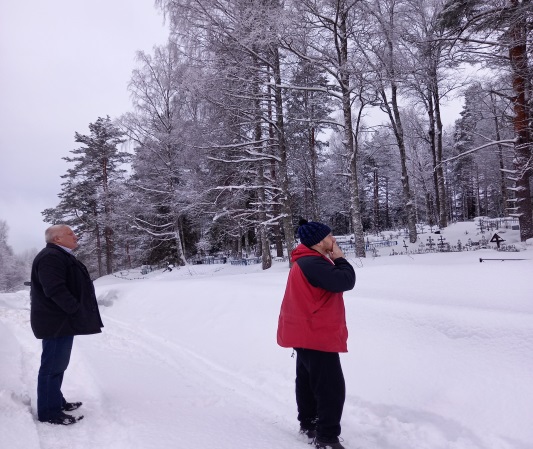 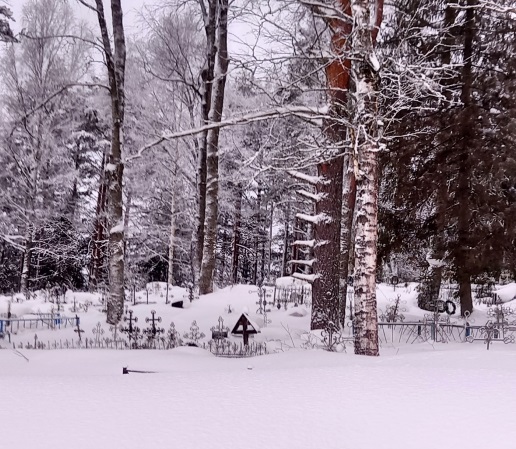 ___________________________________________________________________________________________________________________________________________________________________Муниципальная газета               ЧЕТВЕРГ   10   февраля  2022   года                                        №2 (306 )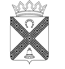 Н о в о р а х и н с к и е          вести2        Новорахинские вести              четверг  10 февраля  2022         № 2       2  3        Новорахинские вести                четверг  10 февраля  2022          № 2   3      Наименование доходовКод бюджетной классификации2022 год2023 год2024 год12345ДОХОДЫ, ВСЕГО11081,660009026,390009072,49400Налоговые и неналоговые  доходы1 00 00000 00 0000 0004894,660004954,580005056,45000Безвозмездные поступления2 00 00000 00 0000 0006187,000004071,810004016,04400Безвозмездные поступления от других бюджетов бюджетной системы  Российской Федерации2 02 00000 00 0000 0006187,000004071,810004016,04400Дотации на выравнивание бюджетной обеспеченности из бюджетов муниципальных районов, городских округов с внутригородским делением2 02 16001 10 0000 1503230,200002540,600002481,50000Субсидии  бюджетам бюджетной системы Российской Федерации(межбюджетные субсидии)2 02 20000 00 0000 1502751,100001331,000001331,00000Субсидии бюджетам сельских поселений на формирование муниципальных дорожных фондов2 02 29999 10 7152 1501997,000001331,000001331,00000Субсидии бюджетам сельских поселений на  обеспечение комплексного развития сельских территорий2 02 25576 10 0000 150754,100000,0000,000Субвенции бюджетам бюджетной системы Российской Федерации 2 02 30000 00 0000 150197,10000200,21000203,54400Субвенции бюджетам  сельских поселений на осуществление первичного  воинского учета органами местного самоуправления поселений, муниципальных и городских округов2 02 35118 10 0000 15095,1000098,21000101,54400Субвенции бюджетам сельских поселений  на выполнение передаваемых полномочий субъектов Российской Федерации2 02 30024 10 0000 1500,500000,500000,50000Возмещение затрат по содержанию штатных единиц, осуществляющих переданные отдельные государственные полномочия2 02 30024 10 7065 150101,50000101,50000101,50000Прочие межбюджетные трансферты, передаваемые бюджетам сельских поселений2 02 49999 10 0000 1508,600000,000000,00000Иные межбюджетные трансферты, городским и сельским поселениям области на частичную компенсацию дополнительных расходов на повышение оплаты труда работников бюджетной сферы2 02 49999 10 7142 1508,600000,000000,00000Условно утвержденные расходы011399 9 00 00000271,91000441,33000Резервные средства011399 9 00 00000870271,91000441,33000Национальная экономика04004112,839372808,980002839,65000Дорожное хозяйство (дорожные фонды)04094112,839372808,980002839,65000Муниципальная программа «Осуществление дорожной деятельности на территории Новорахинского сельского поселения на 2022-2024 годы»040904 0 00 000004112,839372808,980002839,65000Реализация муниципальной программы «Осуществление дорожной деятельности на территории Новорахинского сельского поселения на 2022-2024 годы»040904 0 01 000004112,839372808,980002839,65000Содержание и ремонт автомобильных дорог общего пользования местного значения в границах населенных пунктов Новорахинского сельского поселения, в том числе проведение технической инвентаризации и изготовление технической документации040904 0 01 004301650,933,771402,980001433,65000Иные закупки товаров, работ и услуг для обеспечения государственных (муниципальных) нужд040904 0 01 004302401650,933,771402,980001433,65000Ремонт автомобильных дорог общего пользования местного значения в границах населённых пунктов Новорахинского сельского поселения040904 0 00 715201997,000001331,000001331,00000Иные закупки товаров, работ и услуг для обеспечения государственных (муниципальных) нужд040904 0 00 715202401997,000001331,000001331,00000Ремонт автомобильных дорог общего пользования местного значения д. Соменка от  д. 42 по д.47, кв. 3, от д.58 по д.64 по ул. Зеленая (по проекту  «Дорога к дому»)040904 0 00 715201400,000,00Иные закупки товаров, работ и услуг для обеспечения государственных (муниципальных) нужд040904 0 00 715202401400,000,00Ремонт автомобильных дорог общего пользования местного значения д.Соменка от д.79 по д.84 по ул.Новая (по проекту «Дорога к дому»)040904 0 00 71520597,000,00Иные закупки товаров, работ и услуг для обеспечения государственных (муниципальных) нужд040904 0 00 71520240597,000,00Софинансирование  ремонта автомобильных дорог общего пользования местного значения в границах населённых пунктов Новорахинского сельского поселения040904 0 00 S1520464.905,6075,0000075,00000Софинансирование мероприятий по ремонту автомобильных дорог общего пользования местного значения д. Самёнка от д. 42 по д. 47, кв.3, от д. 58 по д, 64 по ул. Зелёная (по проекту «Дорога к дому»)040904 0 00 S1520169.622.800,000000,00000Иные закупки товаров, работ и услуг для обеспечения государственных (муниципальных) нужд040904 0 00 S1520240169,622,80   0,000000,00000Софинансирование мероприятий по ремонту автомобильных дорог общего пользования местного значения д. Самёнка от д. 79 по д. 84 по ул. Новая (по проекту «Дорога к дому»)040904 0 00 S1520295,282,80   0,000000,00000Иные закупки товаров, работ и услуг для обеспечения государственных (муниципальных) нужд040904 0 00 S1520240295,282,80   0,000000,00000Жилищно-коммунальное хозяйство05003557,600002171,000002183,10000 Благоустройство05033557,600002171,000002183,10000Муниципальная программа «Устойчивое развитие сельских территорий в Новорахинском  сельском  поселении   на 2022-2024 годы»050301 0 00 000003557,600002171,000002183,10000Подпрограмма «Организация благоустройства территорий населенных пунктов Новорахинского сельского поселения»050301 1 00 000002559,010001902,810002164,91000Реализация мероприятий подпрограммы «Организация благоустройства территорий населенных пунктов Новорахинского сельского поселения на ликвидацию борщевика Сосновского»050301 1 01 00160220,800000,000000,00000Ликвидация борщевика Сосновского050301 1 01 00160220,800000,000000,00000Иные закупки товаров, работ и услуг для обеспечения государственных (муниципальных) нужд050301 1 01 00160240220,800000,000000,00000Реализация мероприятий подпрограммы «Организация благоустройства территорий населенных пунктов Новорахинского сельского поселения на уборку и озеленение»050301 1 01 00000179,75000328,24000328,24000Уборка и озеленение территорий Новорахинского сельского поселения»050301 1 01 00240179,75000328,24000328,24000Иные закупки товаров, работ и услуг для обеспечения государственных (муниципальных) нужд050301 1 01 00240240179,75000328,24000328,24000Реализация мероприятий подпрограммы «Организация благоустройства территорий населенных пунктов Новорахинского сельского поселения на освещение улиц в т.ч. ремонт, приобретение, замена ламп »050301 1 02 000001860,534,751386,760001648,86000Освещение улиц в т.ч. ремонт, приобретение, замена ламп050301 1 02 002501860,534,751386,760001648,86000Иные закупки товаров, работ и слуг для обеспечения государственных (муниципальных) нужд 050301 1 02 002502401860,534,751386,760001648,86000Реализация мероприятий подпрограммы «Организация благоустройства территорий населенных пунктов Новорахинского сельского поселения на организацию и содержание мест захоронения»050301 1 03 00000100,00000177,81000177,81000Организация и содержание мест захоронения050301 1 03 00260100,00000177,81000177,81000Иные закупки товаров, работ и услуг для обеспечения государственных (муниципальных) нужд050301 1 03 00260240100,00000177,81000177,81000Реализация мероприятий подпрограммы «Организация благоустройства территорий населенных пунктов Новорахинского сельского поселения на соблюдение требований исполнения НПА»050301 1 05 0000010,0000010,0000010,00000Соблюдение требований исполнения нормативных правовых актов  органов  местного самоуправления сельского поселения050301 1 05 0027010,0000010,0000010,00000Иные закупки товаров, работ и услуг для обеспечения государственных (муниципальных) нужд050301 1 05 0027024010,0000010,0000010,00000Реализация мероприятий подпрограммы «Организация благоустройства территорий населенных пунктов Новорахинского сельского поселения на софинансирование проекта ППМИ . «Благоустройство территории- зоны отдыха в д.Новое Рахино (около детской площадки)»050301 1 06 S7526134,925,25Софинансирование проекта ППМИ . «Благоустройство территории- зоны отдыха в д.Новое Рахино (около детской площадки)»050301 1 06 S7526134,925,25Иные закупки товаров, работ и услуг для обеспечения государственных (муниципальных) нужд050301 1 06 07526240134,925,25Реализация мероприятий подпрограммы «Организация благоустройства территорий населенных пунктов Новорахинского сельского поселения на софинансирование субсидии бюджетам городских и сельских поселений на реализацию проекта ТОС «Сомёнка» «Благоустройство территорий около водоёма на территории ТОС «Сомёнка»050301 1 07 S209026,50000Софинансирование субсидии бюджетам городских и сельских поселений на реализацию проекта ТОС «Сомёнка» «Благоустройство территорий около водоёма на территории ТОС «Сомёнка»050301 1 07 S209026,500000,000000,00000Иные закупки товаров, работ и услуг для обеспечения государственных (муниципальных) нужд050301 1 07 S209024026,500000,000000,00000Реализация мероприятий подпрограммы «Организация благоустройства территорий населенных пунктов Новорахинского сельского поселения  на софинансирование субсидии бюджетам городских и сельских поселений на реализацию проекта ТОС «Ветеран» «Спиливание и уборка аварийных деревьев на кладбище на территории ТОС «Ветеран»050301 1 07 S209026,50000Софинансирование субсидии бюджетам городских и сельских поселений на реализацию проекта ТОС «Ветеран» «Спиливание и уборка аварийных деревьев на кладбище на территории ТОС «Ветеран»050301 1 07 S209026,500000,000000,00000Иные закупки товаров, работ и услуг для обеспечения государственных (муниципальных) нужд050301 1 07 S209024026,500000,000000,00000Подпрограмма «Развитие малого и среднего предпринимательства в Новорахинском сельском поселении по 2022-2024 годы»050301 5 00 000000,090000,090000,09000Реализация мероприятий подпрограммы «Развитие малого и среднего предпринимательства в Новорахинском сельском поселении по 2022-2024 годы»050301 5 01 000000,090000,090000,09000Создание благоприятной среды для развития малого и среднего бизнеса050301 5 01 001600,090000,090000,09000Иные закупки товаров, работ и услуг для обеспечения государственных (муниципальных) нужд050301 5 01 001602400,090000,090000,09000Подпрограмма «Комплексное развитие сельских территорий»050301 6 01 00000980,40000250,000000,00000Софинансирование мероприятий  в рамках реализация подпрограммы «Комплексное развитие сельских территорий»050301 6 01 05764226,30000250,000000,00000Иные закупки товаров, работ и услуг для обеспечения государственных (муниципальных) нужд050301 6 01 05764240226,30000250,000000,00000Субсидия на мероприятие в рамках подпрограммы «Комплексное развитие сельских территорий»05 0301 6 01 N5764754,100000,000000,00000Иные закупки товаров, работ и услуг для обеспечения государственных (муниципальных) нужд050301 6 01 N5764240754,100000,000000,00000Муниципальная программа «Развитие и совершенствование форм местного самоуправления на  территории Новорахинского сельского поселения на 2022-2024 г.г.»050305 0 00 0000018,1000018,1000018,10000Реализация мероприятий муниципальной программы «Развитие и совершенствование форм местного самоуправления на  территории Новорахинского сельского поселения на 2022-2024 г.г. на оказание моральной и финансовой поддержки»050305 0 01 000000,100000,100000,10000Оказание моральной и финансовой поддержки стимулирующего характера председателей ТОС.050305 0 01 005100,100000,100000,10000Иные закупки товаров, работ и услуг для обеспечения государственных (муниципальных) нужд050305 0 01 005102400,100000,100000,10000Реализация мероприятий муниципальная программа «Развитие и совершенствование форм местного самоуправления на  территории Новорахинского сельского поселения на 2022-2024 г.г на гарантии деятельности старост.»050305 0 02 0000018,0000018,0000018,00000Гарантии деятельности старосты.050305 0 02 0052018,0000018,0000018,00000Иные выплаты, за исключением фонда оплаты труда государственных (муниципальных) органов, лицам привлекаемым согласно законодательству для выполнения отдельных полномочий050305 0 02 0052012018,0000018,0000018,00000Всего расходов:11722,339379026,390009072,49400Условно утвержденные расходы445011399 9 00 00000271,91000441,33000Резервные средства445011399 9 00 00000870271,91000441,33000Национальная экономика44504004112,839372808,980002839,65000Дорожное хозяйство (дорожные фонды)44504094112,839372808,980002839,65000Муниципальная программа «Осуществление дорожной деятельности на территории Новорахинского сельского поселения на 2022-2024 годы»445040904 0 00 000004112,839372808,980002839,65000Реализация муниципальной программы «Осуществление дорожной деятельности на территории Новорахинского сельского поселения на 2022-2024 годы»445040904 0 01 000004112,839372808,980002839,65000Содержание и ремонт автомобильных дорог общего пользования местного значения в границах населенных пунктов Новорахинского сельского поселения, в том числе проведение технической инвентаризации и изготовление технической документации445040904 0 01 004301504,850571402,980001433,65000Иные закупки товаров, работ и услуг для обеспечения государственных (муниципальных) нужд445040904 0 01 004302401504,850571402,980001433,65000Ремонт автомобильных дорог общего пользования местного значения в границах населённых пунктов Новорахинского сельского поселения445040904 0 00 715201997,000001331,000001331,00000Иные закупки товаров, работ и услуг для обеспечения государственных (муниципальных) нужд445040904 0 00 715202401997,000001331,000001331,00000Ремонт автомобильных дорог общего пользования местного значения д. Соменка от  д. 42 по д.47, кв. 3, от д.58 по д.64 по ул. Зеленая (по проекту  «Дорога к дому»)445040904 0 00 715201400,000,00Иные закупки товаров, работ и услуг для обеспечения государственных (муниципальных) нужд445040904 0 00 715202401400,000,00Ремонт автомобильных дорог общего пользования местного значения д.Соменка от д.79 по д.84 по ул.Новая (по проекту «Дорога к дому»)445040904 0 00 71520597,000,00Иные закупки товаров, работ и услуг для обеспечения государственных (муниципальных) нужд445040904 0 00 71520240597,000,00Софинансирование ремонта автомобильных дорог общего пользования местного значения в границах населённых пунктов Новорахинского сельского поселения445040904 0 00 S1520464.905,6075,0000075,00000Софинансирование мероприятий по ремонту автомобильных дорог общего пользования местного значения д. Самёнка от д. 42 по д. 47, кв.3, от д. 58 по д, 64 по ул. Зелёная (по проекту «Дорога к дому»)445040904 0 00 S1520169.622.800,000000,00000Иные закупки товаров, работ и услуг для обеспечения государственных (муниципальных) нужд445040904 0 00 S1520240169,622,800,000000,00000Софинансирование мероприятий по ремонту автомобильных дорог общего пользования местного значения д. Самёнка от д. 79 по д. 84 по ул. Новая (по проекту «Дорога к дому»)445040904 0 00 S1520295,282,800,000000,00000Иные закупки товаров, работ и услуг для обеспечения государственных (муниципальных) нужд445040904 0 00 S1520240295,282,800,000000,00000Жилищно-коммунальное хозяйство44505003557,600002171,000002183,10000 Благоустройство44505033557,600002171,000002183,10000Муниципальная программа «Устойчивое развитие сельских территорий в Новорахинском  сельском  поселении   на 2022-2024 годы»445050301 0 00 000003557,600002171,000002183,10000Подпрограмма «Организация благоустройства территорий населенных пунктов Новорахинского сельского поселения»445050301 1 00 000002559,010001902,810002164,91000Реализация мероприятий подпрограммы «Организация благоустройства территорий населенных пунктов Новорахинского сельского поселения на ликвидацию борщевика Сосновского»445050301 1 01 00160220,800000,000000,00000Ликвидация борщевика Сосновского445050301 1 01 00160220,800000,000000,00000Иные закупки товаров, работ и услуг для обеспечения государственных (муниципальных) нужд445050301 1 01 00160240220,800000,000000,00000Реализация мероприятий подпрограммы «Организация благоустройства территорий населенных пунктов Новорахинского сельского на уборку и озеленение»445050301 1 01 00000179,75000328,24000328,24000Уборка и озеленение территории Новорахинского сельского поселения445050301 1 01 00240179,75000328,24000328,24000Иные закупки товаров, работ и услуг для обеспечения государственных (муниципальных) нужд445050301 1 01 00240240179,75000328,24000328,24000Реализация мероприятий подпрограммы «Организация благоустройства территорий населенных пунктов Новорахинского сельского на освещение улиц  в т. ч ремонт, приобретение и замена ламп»445050301 1 02 000001860,534,751386,760001648,86000Освещение улиц  в т. ч ремонт, приобретение и замена ламп445050301 1 02 002501860,534,751386,760001648,86000Иные закупки товаров, работ и услуг для обеспечения государственных (муниципальных) нужд 445050301 1 02 002502401860,534,751386,760001648,86000Реализация мероприятий подпрограммы «Организация благоустройства территорий населенных пунктов Новорахинского сельского на организацию и содержание мест захоронения»445050301 1 03 00000100,00000177,81000177,81000Организация и содержание мест захоронения 445050301 1 03 00260100,00000177,81000177,81000Иные закупки товаров, работ и услуг для обеспечения государственных (муниципальных) нужд445050301 1 03 00260240100,00000177,81000177,81000Реализация мероприятий подпрограммы «Организация благоустройства территорий населенных пунктов Новорахинского сельского на соблюдение требований исполнения НПА»445050301 1 05 0000010,0000010,0000010,00000Соблюдение требований исполнения нормативных правовых актов  органов  местного самоуправления сельского поселения445050301 1 05 0027010,0000010,0000010,00000Иные закупки товаров, работ и услуг для обеспечения государственных (муниципальных) нужд445050301 1 05 0027024010,0000010,0000010,00000Реализация мероприятий подпрограммы «Организация благоустройства территорий населенных пунктов Новорахинского сельского поселения на софинансирование проекта ППМИ . «Благоустройство территории- зоны отдыха в д.Новое Рахино (около детской площадки)»445050301 1 06 S7526134,925,25Софинансирование проекта ППМИ . «Благоустройство территории- зоны отдыха в д.Новое Рахино (около детской площадки)»445050301 1 06 S7526134,925,25Иные закупки товаров, работ и услуг для обеспечения государственных (муниципальных) нужд445050301 1 06 S7526240134,925,25Реализация мероприятий подпрограммы «Организация благоустройства территорий населенных пунктов Новорахинского сельского поселения на софинансирование субсидии бюджетам городских и сельских поселений на реализацию проекта ТОС «Сомёнка» «Благоустройство территорий около водоёма на территории ТОС «Сомёнка»445050301 1 07 S209026,50000Софинансирование субсидии бюджетам городских и сельских поселений на реализацию проекта ТОС «Сомёнка» «Благоустройство территорий около водоёма на территории ТОС «Сомёнка»445050301 1 07 S209026,500000,000000,00000Иные закупки товаров, работ и услуг для обеспечения государственных (муниципальных) нужд445050301 1 07 S209024026,500000,000000,00000Реализация мероприятий подпрограммы «Организация благоустройства территорий населенных пунктов Новорахинского сельского поселения  на софинансирование субсидии бюджетам городских и сельских поселений на реализацию проекта ТОС «Ветеран» «Спиливание и уборка аварийных деревьев на кладбище на территории ТОС «Ветеран»445050301 1 07 S209026,5000Софинансирование субсидии бюджетам городских и сельских поселений на реализацию проекта ТОС «Ветеран» «Спиливание и уборка аварийных деревьев на кладбище на территории ТОС «Ветеран»4450030301 1 07 S209026,500000,000000,00000Иные закупки товаров, работ и услуг для обеспечения государственных (муниципальных) нужд445050301 1 07 S209024026,500000,000000,00000Подпрограмма «Развитие малого и среднего предпринимательства в Новорахинском сельском поселении по 2022-2024 годы.»445050301 5 00 000000,090000,090000,09000Реализация мероприятий подпрограммы «Развитие малого и среднего предпринимательства в Новорахинском сельском поселении по 2022-2024 годы.»445050301 5 01000000,090000,090000,09000Создание благоприятной среды для развития малого и среднего бизнеса445050301 5 01 001600,090000,090000,09000Иные закупки товаров, работ и услуг для обеспечения государственных (муниципальных) нужд445050301 5 01 001602400,090000,090000,09000Подпрограмма «Комплексное развитие сельских территорий»445050301 6 01 00000980,40000250,000000,00000Софинансирование мероприятий  в рамках реализация подпрограммы «Комплексное развитие сельских территорий»445050301 6 01 05764226,30000250,000000,00000Иные закупки товаров, работ и услуг для обеспечения государственных (муниципальных) нужд445050301 6 01 05764240226,30000250,000000,00000Субсидия на  мероприятие в рамках подпрограммы «Комплексное развитие сельских территорий»445050301 6 01 N5764754,100000,000000,00000Иные закупки товаров, работ и услуг для обеспечения государственных (муниципальных) нужд445050301 6 01 N5764240754,100000,000000,00000Муниципальная программа «Развитие и совершенствование форм местного самоуправления на  территории Новорахинского сельского поселения на 2022-2024 г.г.»445050305 0 00 0000018,1000018,1000018,10000Реализация мероприятий муниципальной программы «Развитие и совершенствование форм местного самоуправления на  территории Новорахинского сельского поселения на 2021-2023 г.г. на оказание моральной и финансовой подддержки»»445050305 0 01 000000,100000,100000,10000Оказание моральной и финансовой поддержки стимулирующего характера председателей ТОС.445050305 0 01 005100,100000,100000,10000Иные закупки товаров, работ и услуг для обеспечения государственных (муниципальных) нужд445050305 0 01 005102400,100000,100000,10000Реализация мероприятий муниципальная программа «Развитие и совершенствование форм местного самоуправления на  территории Новорахинского сельского поселения на 2022-2024 г.г. на гарантии деятельности старост»»445050305 0 02 0000018,0000018,0000018,00000Гарантии деятельности старосты.445050305 0 02 0052018,0000018,0000018,00000Иные выплаты, за исключением фонда оплаты труда государственных (муниципальных) органов, лицам привлекаемым согласно законодательству для выполнения отдельных полномочий445050305 0 02 0052012018,0000018,0000018,00000Всего расходов:11722,339379026,390009072,49400НаименованиеЦелевая статья расходовРаз-делПод-раз-делВид рас-хода2022 год2023 год2024 год12345678Муниципальная программа «Устойчивое развитие сельских территорий в Новорахинском  сельском  поселении   на 2022 -2024 годы»01 0 00 000003762,823002343,663002361,00000Подпрограмма «Организация благоустройства территорий населенных пунктов Новорахинского сельского поселения»01 1 00 000002559,010001902,810002164,91000Реализация мероприятий подпрограммы «Организация благоустройства территорий населенных пунктов Новорахинского сельского поселения на ликвидацию борщевика Сосновского»01 1 01 0016005220,800000,000000,00000Ликвидация борщевика Сосновского01 1 01 001600503220,800000,000000,00000Иные закупки товаров, работ и услуг для обеспечения государственных (муниципальных) нужд01 1 01 001600503240220,800000,000000,00000Реализация мероприятий подпрограммы «Организация благоустройства территорий населенных пунктов Новорахинского сельского поселения на уборку и озеленение»01 1 010000005179,75000328,24000328,24000Уборка и озеленение территории Новорахинского сельского поселения01 1 01 002400503179,75000328,24000328,24000Иные закупки товаров, работ и услуг для обеспечения государственных (муниципальных) нужд01 1 01 002400503240179,75000328,24000328,24000Реализация мероприятий подпрограммы «Организация благоустройства территорий населенных пунктов Новорахинского сельского поселения на освещение улиц в т.ч. ремонт, приобретение, замена ламп,»»01 1 02 00000051860,534,751386,760001648,86000Освещение улиц в т.ч. ремонт, приобретение, замена ламп01 1 02 0025005031860,534,751386,760001648,86000Иные закупки товаров, работ и услуг для обеспечения государственных (муниципальных) нужд01 1 02 0025005032401860,534,751386,760001648,86000Реализация мероприятий подпрограммы «Организация благоустройства территорий населенных пунктов Новорахинского сельского поселения на организацию и содержание мест захоронения»01 1 030000005100,00000177,81000177,81000Организация и содержание мест захоронения01 1 03 002600503100,00000177,81000177,81000Иные закупки товаров, работ и услуг для обеспечения государственных (муниципальных) нужд01 1 03 002600503240100,00000177,81000177,81000Реализация мероприятий подпрограммы «Организация благоустройства территорий населенных пунктов Новорахинского сельского поселения на соблюдение требований нормативных НПА»01 1 05 00000050310,0000010,0000010,00000Соблюдение требований исполнения нормативных правовых актов  органов  местного самоуправления сельского поселения01 1 05 00270050310,0000010,0000010,00000Иные закупки товаров, работ и услуг для обеспечения государственных (муниципальных) нужд01 1 05 00270050324010,0000010,0000010,00000Реализация мероприятий подпрограммы «Организация благоустройства территорий населенных пунктов Новорахинского сельского поселения на софинансирование проекта ППМИ . «Благоустройство территории-зоны отдыха в д.Новое Рахино (около детской площадки)»01 1 06 S752605134,925,25Софинансирование проекта ППМИ . «Благоустройство территории- зоны отдыха в д.Новое Рахино (около детской площадки)»01 1 06 S75260503134,925,25Иные закупки товаров, работ и услуг для обеспечения государственных (муниципальных) нужд01 1 06 S75260503240134,925,25Реализация мероприятий подпрограммы «Организация благоустройства территорий населенных пунктов Новорахинского сельского поселения на софинансирование субсидии бюджетам городских и сельских поселений на реализацию проекта ТОС «Сомёнка» «Благоустройство территорий около водоёма на территории ТОС «Сомёнка»01 1 07 S20900526.5000Софинансирование субсидии бюджетам городских и сельских поселений на реализацию проекта ТОС «Сомёнка» «Благоустройство территорий около водоёма на территории ТОС «Сомёнка»01 1 07 S2090050326,500000,000000,00000Иные закупки товаров, работ и услуг для обеспечения государственных (муниципальных) нужд01 1 07 S2090050324026,500000,000000,00000Реализация мероприятий подпрограммы «Организация благоустройства территорий населенных пунктов Новорахинского сельского поселения  на софинансирование субсидии бюджетам городских и сельских поселений на реализацию проекта ТОС «Ветеран» «Спиливание и уборка аварийных деревьев на кладбище на территории ТОС «Ветеран»01 1 07 S20900526,5000Софинансирование субсидии бюджетам городских и сельских поселений на реализацию проекта ТОС «Ветеран» «Спиливание и уборка аварийных деревьев на кладбище на территории ТОС «Ветеран»01 1 07 S2090050326,500000,000000,00000Иные закупки товаров, работ и услуг для обеспечения государственных (муниципальных) нужд01 1 07 S2090050324026,500000,000000,00000Подпрограмма « Развитие физической культуры и спорта, организация досуга и обеспечение услугами  культуры жителей Новорахинского сельского поселения»01 2 00 0000010,4000010,4000010,40000Реализация подпрограммы «Развитие физической культуры и спорта, организация досуга и обеспечение услугами  культуры жителей Новорахинского сельского поселения на спорт»01 2 01 00000115,400005,400005,40000Физкультурно-оздоровительная работа и спортивные мероприятия01 2 01 0031011015,400005,400005,40000Иные закупки товаров, работ и услуг для обеспечения государственных (муниципальных) нужд01 2 01 0031011012405,400005,400005,40000Реализация подпрограммы «Развитие физической культуры и спорта, организация досуга и обеспечение услугами  культуры жителей Новорахинского сельского поселения на образование01 2 02 00000071,000001,000001,00000Проведение мероприятий для детей и молодежи01 2 02 0032007071,000001,000001,00000Иные закупки товаров, работ и услуг для обеспечения государственных (муниципальных) нужд01 2 02 0032007072401,000001,000001,00000Реализация подпрограммы «Развитие физической культуры и спорта, организация досуга и обеспечение услугами  культуры жителей Новорахинского сельского поселения на культуру и кинематографию»01 2 03 00000084,000004,000004,00000Государственная поддержка в сфере культуры и кинематографии01 2 03 0033008014,000004,000004,00000Иные закупки товаров, работ и услуг для обеспечения государственных (муниципальных) нужд01 2 03 0033008012404,000004,000004,00000Подпрограмма  «Обеспечение первичных мер пожарной безопасности в Новорахинском сельском поселении»01 3 00 0000035,6000035,6000035,60000Реализация мероприятий подпрограммы «Обеспечение первичных мер пожарной безопасности в Новорахинском сельском поселении»01 3 01 000000335,6000035,6000035,60000Усиление противопожарной защиты объектов и населенных пунктов Новорахинского сельского поселения01 3 01 00140031035,6000035,6000035,60000Иные закупки товаров, работ и услуг для обеспечения государственных (муниципальных) нужд01 3 01 00140031024035,6000035,6000035,60000Подпрограмма «Энергосбережение и повышение  энергетической эффективности  на территории Новорахинского сельского поселения»01 4 00 00000177,32300144,76300150,00000Реализация мероприятий подпрограммы «Энергосбережение и повышение  энергетической эффективности  на территории Новорахинского сельского поселения»01 4 01 0000001177,32300144,76300150,00000Проведение технических мероприятий ,направленных на снижение энергозатрат и повышение энергоэффективности в бюджетной сфере01 4 01 001500113177,32300144,76300150,00000Иные закупки товаров, работ и услуг для обеспечения государственных (муниципальных) нужд01 4 01 001500113240177,32300144,76300150,00000Подпрограмма «Развитие малого и среднего предпринимательства в Новорахинском сельском поселении по 2022-2024 годы»01 5 00 000000,090000,090000,09000Реализация мероприятий подпрограммы «Развитие малого и среднего предпринимательства в Новорахинском сельском поселении по 2022-2024 годы»01 5 01 00000050,090000,090000,09000Создание благоприятной среды для развития малого и среднего бизнеса01 5 010016005030,090000,090000,09000Иные закупки товаров, работ и услуг для обеспечения государственных (муниципальных) нужд01 5 010016005032400,090000,090000,09000Подпрограмма «Комплексное развитие сельских территорий»01 6 01 000000503980,40000250,000000,00000Софинансирование мероприятий  в рамках реализация подпрограммы «Комплексное развитие сельских территорий»01 6 01 057640503226,30000250,000000,00000Иные закупки товаров, работ и услуг для обеспечения государственных (муниципальных) нужд01 6 01 057640503240226,30000250,000000,00000Субсидия на   мероприятие в рамках подпрограммы «Комплексное развитие сельских территорий»01 6 01 N57640503754,100000,000000,00000Иные закупки товаров, работ и услуг для обеспечения государственных (муниципальных) нужд01 6 01 N57640503240754,100000,000000,00000Муниципальная программа «Развитие информатизации на территории Новорахинского сельского поселения на 2022-2024 годы»02 0 00 00000135,00000100,00000100,00000Реализация муниципальной программы «Развитие информатизации на территории Новорахинского сельского поселения на 2022-2024 годы» Расширение телекоммуникационной инфраструктуры02 0 01 000000140,0000040,0000040,00000Расширение телекоммуникационной инфраструктуры02 0 01 00210011340,0000040,0000040,00000Иные закупки товаров, работ и услуг для обеспечения государственных (муниципальных) нужд  02 0 01 00210011324040,0000040,0000040,00000Реализация муниципальной программы «Развитие информатизации на территории Новорахинского сельского поселения на 2022-2024 годы» Модернизация сетевого оборудования и компьютерной техники, формирование системы защиты информации в муниципальной информационной системе02 0 02 000000187,5000052,5000052,50000Модернизация сетевого оборудования и компьютерной техники, формирование системы защиты информации в муниципальной информационной системе02 0 02 00220011387,5000052,5000052,50000Иные закупки товаров, работ и услуг для обеспечения государственных (муниципальных) нужд02 0 02 00220011324087,5000052,5000052,50000Реализация муниципальной программы «Развитие информатизации на территории Новорахинского сельского поселения на 2022-2024 годы» Поддержание в активном состоянии официального сайта поселения и информирование через СМИ граждан о деятельности местного самоуправления02 0 03 0000017,500007,500007,50000Поддержание в активном состоянии официального сайта поселения и информирование через СМИ граждан о деятельности местного самоуправления02 0 03 0023001137,500007,500007,50000Иные закупки товаров, работ и услуг для обеспечения государственных (муниципальных) нужд02 0 03 0023001132407,500007,500007,50000Муниципальная программа «Повышение эффективности бюджетных  расходов Новорахинского  сельского  поселения   на 2022 -2024 годы»03 0 00 000000,100000,100000,10000Реализация мероприятий  муниципальной программы «Повышение эффективности бюджетных  расходов Новорахинского  сельского  поселения   на 2022-2024 годы»03 0 03 00340010,100000,100000,10000Иные закупки товаров, работ и услуг для обеспечения государственных (муниципальных) нужд03 0 03 0034001132400,100000,100000,10000Муниципальная программа «Осуществление дорожной деятельности на территории Новорахинского сельского поселения на 2022-2024 годы»04 0 00 000004112,839372808,980002839,65000Реализация муниципальной программы «Осуществление дорожной деятельности на территории Новорахинского сельского поселения на 2022-2024 годы»04 0 01 0000004094112,839372808,980002839,65000Содержание и ремонт автомобильных дорог общего пользования местного значения в границах населенных пунктов Новорахинского сельского поселения, в том числе проведение технической инвентаризации и изготовление технической документации04 0 01 0043004091650, 933,771402,980001433,65000Иные закупки товаров, работ и услуг для обеспечения государственных (муниципальных) нужд04 0 01 0043004092401650,933,771402,980001433,65000Софинансирование ремонта автомобильных дорог общего пользования местного значения в границах населенных пунктов Новорахинского сельского поселения04 0 00 S15200409464,905,6075,0000075,00000Софинансирование мероприятий по ремонту автомобильных дорог общего пользования местного значения д. Самёнка от д. 42 по д. 47, кв.3, от д. 58 по д, 64 по ул. Зелёная (по проекту «Дорога к дому»)04 0 00 S15200409169,622,800,000000,00000Иные закупки товаров, работ и услуг для обеспечения государственных (муниципальных) нужд04 0 00 S15200409240169,622,800,000000,00000Софинансирование мероприятий по ремонту автомобильных дорог общего пользования местного значения д. Самёнка от д. 79 по д. 84 по ул. Новая (по проекту «Дорога к дому»)04 0 00 S15200409295,282,800,000000,00000Иные закупки товаров, работ и услуг для обеспечения государственных (муниципальных) нужд04 0 00 S15200409240295,282,800,000000,00000Ремонт автомобильных дорог общего пользования местного значения в границах населённых пунктов Новорахинского сельского поселения04 0 00 7152004091997,000001331,000001331,00000Иные закупки товаров, работ и услуг для обеспечения государственных (муниципальных) нужд04 0 00 7152004 092401997,000001331,000001331,00000Ремонт автомобильных дорог общего пользования местного значения д. Соменка от  д. 42 по д.47, кв. 3, от д.58 по д.64 по ул. Зеленая (по проекту  «Дорога к дому»)04 0 00 7152004 091400,000,00Иные закупки товаров, работ и услуг для обеспечения государственных (муниципальных) нужд04 0 00 7152004 092401400,000,00Ремонт автомобильных дорог общего пользования местного значения д.Соменка от д.79 по д.84 по ул.Новая (по проекту «Дорога к дому»)04 0 00 7152004 09597,000,00Иные закупки товаров, работ и услуг для обеспечения государственных (муниципальных) нужд04 0 00 7152004 09240597,000,00Муниципальная программа «Развитие и совершенствование форм местного самоуправления на  территории Новорахинского сельского поселения на 2022-2024 г. г.»05 0 00 0000018,1000018,1000018,10000Реализация мероприятий муниципальной программы «Развитие и совершенствование форм местного самоуправления на  территории Новорахинского сельского поселения на 2022-2024 г. г на оказание моральной и материальной поддержки.»05 0 01 00000050,100000,100000,10000Оказание моральной, материальной и финансовой поддержки стимулирующего характера ТОС05 0 01 0051005030,100000,100000,10000Иные закупки товаров, работ и услуг для обеспечения государственных (муниципальных) нужд05 0 01 0051005032400,100000,100000,10000 Реализация мероприятий муниципальная программа «Развитие и совершенствование форм местного самоуправления на  территории Новорахинского сельского поселения на 2022-2024 г. г на гарантии деятельности старост.»05 0 02 00000050318,0000018,0000018,00000Гарантии деятельности старосты.05 0 02 00520050318,0000018,0000018,00000Иные выплаты, за исключением фонда оплаты труда государственных (муниципальных) органов, лицам привлекаемым согласно законодательству для выполнения отдельных полномочий05 0 02 00520050312018,0000018,0000018,00000Непрограммные расходы муниципальных органов Новорахинского сельского поселения99 0 00 000003693,477003755,547003753,64400Национальная оборона99 0 00 5118095,1000098,21000101,54400Мобилизационная и вневойсковая подготовка99 0 00 511800295,1000098,21000101,54400Осуществление первичного воинского учета на территориях, где отсутствуют военные комиссариаты99 0 00 51180020395,1000098,21000101,54400Расходы на выплаты персоналу государственных (муниципальных) органов99 0 00 51180020312085,1040086,0000086,00000Иные закупки товаров, работ и услуг для обеспечения муниципальных нужд99 0 00 5118002032409,9960012,2100015,54400Доплаты к пенсиям муниципальных служащих99 0 00 6101085,1000085,1000085,10000Социальная политика99 0 00 610101085,1000085,1000085,10000Пенсионное обеспечение99 0 00 61010100185,1000085,1000085,10000Публичные нормативные социальные выплаты гражданам99 0 00 61010100131085,1000085,1000085,10000Условно утвержденные расходы99 9 00 000000113271,91000441,33000Резервные средства99 9 00 000000113870271,91000441,33000Возмещение затрат по содержанию штатных единиц, осуществляющих переданные отдельные государственные полномочия области99 0 00 70280101,50000101,50000101,50000Общегосударственные вопросы99 0 00 7028001101,50000101,50000101,50000Другие общегосударственные вопросы99 0 00 702800113101,50000101,50000101,50000Функционирование Правительства Российской Федерации, высших исполнительных органов государственной власти субъектов Российской Федерации, местных администраций99 0 00 702800113101,50000101,50000101,50000Расходы на выплаты персоналу государственных (муниципальных) органов99 0 00 70280011312098,5050098,5050098,50500Иные закупки товаров, работ и услуг для обеспечения государственных (муниципальных) нужд99 0 00 7028001132402,995002,995002,99500Осуществление отдельных государственных полномочий по определению перечня должностных лиц, уполномоченных составлять протоколы об административных правонарушениях в отношении граждан99 0 00 706500,500000,500000,50000Общегосударственные расходы99 0 00 70650010,500000,500000,50000Другие общегосударственные вопросы99 0 00 7065001130,500000,500000,50000Иные закупки товаров, работ и услуг для обеспечения государственных (муниципальных) нужд99 0 00 7065001132400,500000,500000,50000Глава муниципального образования99 1 00 01000784,00000784,00000784,00000Другие общегосударственные вопросы99 1 00 0100001784,00000784,00000784,00000Функционирование высшего должностного лица субъекта Российской Федерации и муниципального образования99 1 00 010000102  784,00000  784,00000  784,00000Расходы на выплату персоналу государственных (муниципальных) органов99 1 00 010000102120  784,00000  784,00000  784,00000Расходы на обеспечение функций муниципальных органов99 2 00 000002617,677002413,327002238,67000Общегосударственные вопросы99 2 00 01000012617,677002413,327002238,67000Функционирование Правительства Российской Федерации, высших исполнительных органов государственной власти субъектов Российской Федерации, местных администраций99 2 00 0100001042561,230002413,327002238,67000Расходы на выплаты персоналу государственных (муниципальных) органов99 2 00 0100001041202398,800002282,327002107,67000Иные закупки товаров, работ и услуг для обеспечения государственных (муниципальных) нужд99 2 00 010000104240131,87000100,00000100,00000Уплата налогов, сборов и иных платежей99 2 00 01000010485030,5600031,0000031,00000Иные межбюджетные трансферты99 2 00 20280010454056,447000,000000,00000Иные межбюджетные трансферты, городским и сельским поселениям области на частичную компенсацию дополнительных расходов на повышение оплаты труда работников бюджетной сферы99 2 00 7142001048,600000,000000,00000Расходы на выплаты персоналу государственных (муниципальных) органов99 2 00 7142001041208,600000,000000,00000Резервные фонды местных администраций99 9 00 237801,000001,000001,00000Общегосударственные вопросы99 9 00 23780011,000001,000001,00000Резервные фонды99 9 00 2378001111,000001,000001,00000Резервные средства99 9 00 2378001118701,000001,000001,00000И того:И того:И того:И того:И того:11722,339379026,390009072,49400Приложение 1Утвержден постановлениемАдминистрации Новорахинского сельского поселения от 31.01.2022  № 6    ГАРАНТИРОВАННЫЙ  ПЕРЕЧЕНЬ  ПО ПОГРЕБЕНИЮ Приложение 2Утвержден постановлениемАдминистрации Новорахинского сельского поселения  от  31.01.2022    №  6 ГАРАНТИРОВАННЫЙ ПЕРЕЧЕНЬПО ПОГРЕБЕНИЮ УМЕРШИХ (ПОГИБШИХ), НЕ ИМЕЮЩИХ СУПРУГА, БЛИЗКИХ РОДСТВЕННИКОВ, ИНЫХ РОДСТВЕННИКОВ ЛИБО ЗАКОННОГО ПРЕДСТАВИТЕЛЯ УМЕРШЕГО  9        Новорахинские вести          четверг  10 февраля  2022             № 2       9  10       Новорахинские вести           четверг  10 февраля  2022             № 2      10   1.1.5Удельный вес  выполненных мероприятий по  ликвидации борщевика Сосновского (%)1001.6.2Количество  реализованных  проектов ППМИ. «Благоустройство территории- зоны отдыха в д.Новое Рахино (около детской площадки)» ,шт.11.7.2Количество реализованных проектов ТОС «Сомёнка»  «Благоустройство территории  около  водоёма на территории ТОС «Сомёнка».11.7.3Количество реализованных проектов ТОС «Ветеран»  «Спиливание и уборка аварийных деревьев  на кладбище на территории  ТОС «Ветеран».111        Новорахинские вести          четверг  10 февраля  2022             № 2    11     №  
п/пНаименование   
   мероприятияИсполнительСрок 
реализацииЦП (№ ЦП)Источник
финансированияОбъем финансирования по годам (тыс. руб.)Объем финансирования по годам (тыс. руб.)Объем финансирования по годам (тыс. руб.)№  
п/пНаименование   
   мероприятияИсполнительСрок 
реализацииЦП (№ ЦП)Источник
финансирования20212022202320241234567891.Реализация мероприятий подпрограммы «Организация благоустройства территорий населенных пунктов Новорахинского сельского поселения»Администрация сельского поселения 2021-20241.1.1.-1.6.1.местный бюджетобластной бюджет внебюджетные вложения2119,5541,373,782558,811902,812164.916Реализация мероприятий подпрограммы «Комплексное развитие сельских территорий»Администрация сельского поселения2021-20246.1.1.местный бюджет областной бюджетфедеральный бюджетвнебюджетные вложения 192,5641,80,0082,6226,3754.100250,000.01.1.5Удельный вес  выполненных мероприятий по ликвидации  борщевика  Сосновского (%)1001.6.2Количество  реализованных  проектов ППМИ. «Благоустройство территории- зоны отдыха в д.Новое Рахино (около детской площадки)» ,шт.11.7.2Количество реализованных проектов ТОС «Сомёнка»  «Благоустройство территории  около  водоёма на территории ТОС «Сомёнка».11.7.3Количество реализованных проектов ТОС «Ветеран»  «Спиливание и уборка аварийных деревьев  на кладбище на территории  ТОС «Ветеран».1годИсточник финансированияИсточник финансированияИсточник финансированияИсточник финансированияИсточник финансированиягодФедеральный бюджетОбластной бюджетМестный бюджетВнебюджетные средстваВсего1234562021541,32119,573,782734,5820222558,812558,8120231902,811902,8120242164,912164,91№  
п/пНаименование    мероприятияИсполнительСрок 
реализацииЦП (№ ЦП МП)Источник
финансированияОбъем финансирования
по годам (тыс. руб.):Объем финансирования
по годам (тыс. руб.):Объем финансирования
по годам (тыс. руб.):Объем финансирования
по годам (тыс. руб.):№  
п/пНаименование    мероприятияИсполнительСрок 
реализацииЦП (№ ЦП МП)Источник
финансирования2021202220232024123456789101.Задача 1: Уборка и озеленение территории Новорахинского сельского поселенияЗадача 1: Уборка и озеленение территории Новорахинского сельского поселенияЗадача 1: Уборка и озеленение территории Новорахинского сельского поселенияЗадача 1: Уборка и озеленение территории Новорахинского сельского поселенияЗадача 1: Уборка и озеленение территории Новорахинского сельского поселенияЗадача 1: Уборка и озеленение территории Новорахинского сельского поселенияЗадача 1: Уборка и озеленение территории Новорахинского сельского поселенияЗадача 1: Уборка и озеленение территории Новорахинского сельского поселения1.1.Ремонт  элементов благоустройстваАдминистрация поселения2021-20241.1.1местный бюджет 179,55328,24328,241.2Обкос населенных пунктовАдминистрацияпоселения2021-2024 1.1.2местный бюджет 235,310001.3Ликвидация несанкционированных  свалок Администрация поселения2021-2024 1.1.3местный бюджет 0001.4Иные межбюджетные трансферты бюджетам поселений Крестецкого муниципального района в целях финансирования расходный обязательств, связанных с финансовым обеспечением первоочередных расходовАдминистрация поселения2021 1.1.4областной бюджет 182,31.5.Ликвидация борщевика СосновскогоАдминистрация поселения20221.1.5.местный бюджет 220,82Задача 2: Освещение улиц Новорахинского сельского поселенияЗадача 2: Освещение улиц Новорахинского сельского поселенияЗадача 2: Освещение улиц Новорахинского сельского поселенияЗадача 2: Освещение улиц Новорахинского сельского поселенияЗадача 2: Освещение улиц Новорахинского сельского поселенияЗадача 2: Освещение улиц Новорахинского сельского поселенияЗадача 2: Освещение улиц Новорахинского сельского поселенияЗадача 2: Освещение улиц Новорахинского сельского поселенияЗадача 2: Освещение улиц Новорахинского сельского поселения2.1.Выполнение   заявок по текущему ремонту электросетей уличного освещения Администрация поселения2021-2024 1.2.1местный бюджет 0,00,00,002.2.оплата  за приобретённую электроэнергию для освещения  населённых пунктов сельского поселения Администрация поселения2021-2023 1.2.2.местный бюджет 1744,5271860,534,751386,761648,863.Задача 3: Содержание мест захоронения на территории Новорахинского сельского поселенияЗадача 3: Содержание мест захоронения на территории Новорахинского сельского поселенияЗадача 3: Содержание мест захоронения на территории Новорахинского сельского поселенияЗадача 3: Содержание мест захоронения на территории Новорахинского сельского поселенияЗадача 3: Содержание мест захоронения на территории Новорахинского сельского поселенияЗадача 3: Содержание мест захоронения на территории Новорахинского сельского поселенияЗадача 3: Содержание мест захоронения на территории Новорахинского сельского поселенияЗадача 3: Содержание мест захоронения на территории Новорахинского сельского поселенияЗадача 3: Содержание мест захоронения на территории Новорахинского сельского поселения3.1.оплата  за вывоз ТКО, благоустройство и санитарную обработку  мест захоронения (кладбищ)Администрация поселения2021-2024 1.3.1.местный бюджет 50,0100,0177,81177,814Задача 4: Участие в организации деятельности по накоплению (в том числе раздельному накоплению) и транспортированию твердых коммунальных отходов Задача 4: Участие в организации деятельности по накоплению (в том числе раздельному накоплению) и транспортированию твердых коммунальных отходов Задача 4: Участие в организации деятельности по накоплению (в том числе раздельному накоплению) и транспортированию твердых коммунальных отходов Задача 4: Участие в организации деятельности по накоплению (в том числе раздельному накоплению) и транспортированию твердых коммунальных отходов Задача 4: Участие в организации деятельности по накоплению (в том числе раздельному накоплению) и транспортированию твердых коммунальных отходов Задача 4: Участие в организации деятельности по накоплению (в том числе раздельному накоплению) и транспортированию твердых коммунальных отходов Задача 4: Участие в организации деятельности по накоплению (в том числе раздельному накоплению) и транспортированию твердых коммунальных отходов Задача 4: Участие в организации деятельности по накоплению (в том числе раздельному накоплению) и транспортированию твердых коммунальных отходов Задача 4: Участие в организации деятельности по накоплению (в том числе раздельному накоплению) и транспортированию твердых коммунальных отходов 4.1.Сбор и вывоз ТКО из  населённых пунктов поселения  Администрация поселения2021-2024 1.4.1.местный бюджет0,000,000,0005Задача 5. Соблюдение требований исполнения нормативных правовых актов  органов  местного самоуправления сельского поселенияЗадача 5. Соблюдение требований исполнения нормативных правовых актов  органов  местного самоуправления сельского поселенияЗадача 5. Соблюдение требований исполнения нормативных правовых актов  органов  местного самоуправления сельского поселенияЗадача 5. Соблюдение требований исполнения нормативных правовых актов  органов  местного самоуправления сельского поселенияЗадача 5. Соблюдение требований исполнения нормативных правовых актов  органов  местного самоуправления сельского поселенияЗадача 5. Соблюдение требований исполнения нормативных правовых актов  органов  местного самоуправления сельского поселенияЗадача 5. Соблюдение требований исполнения нормативных правовых актов  органов  местного самоуправления сельского поселенияЗадача 5. Соблюдение требований исполнения нормативных правовых актов  органов  местного самоуправления сельского поселения5.1.Проведение  мероприятий   по муниципальному контролю за  соблюдением  исполнения нормативных правовых актов органов местного  самоуправления сельского  поселенияАдминистрация поселения2021-2024           1.5.1.              местный бюджет 0,000,000,0005.2Описание местонахождения границ сельских населенных пунктовАдминистрация поселения2021-20241.5.2местный бюджет 6,910,010,010,06Задача 6: Реализации ППМИЗадача 6: Реализации ППМИЗадача 6: Реализации ППМИЗадача 6: Реализации ППМИЗадача 6: Реализации ППМИЗадача 6: Реализации ППМИЗадача 6: Реализации ППМИЗадача 6: Реализации ППМИЗадача 6: Реализации ППМИ6.1Софинансирование проекта ППМИ «Благоустройство территории общего пользования – пешеходного перехода (мостика)» в д. Сомёнка»Администрация поселения20211.6.1местный  бюджет 64,0130006.2.Субсидии бюджетам городских и сельских поселений  Новгородской области на реализацию ППМИ «Благоустройство территории общего пользования – пешеходного перехода (мостика)» в д. Сомёнка»Администрация поселения20211.6.1областной бюджет300,06.3.Софинансирование физических и юридических лиц на реализацию ППМИАдминистрация поселения20211.6.1.внебюджетные источники73,786.4Софинансирование проекта ППМИ . «Благоустройство территории- зоны отдыха в д.Новое Рахино (около детской площадки)» Администрация поселения20221.6.2.местный бюджет 134,925,257.Задача 7 Поддержка проектов территориальных общественных самоуправлений Задача 7 Поддержка проектов территориальных общественных самоуправлений Задача 7 Поддержка проектов территориальных общественных самоуправлений Задача 7 Поддержка проектов территориальных общественных самоуправлений Задача 7 Поддержка проектов территориальных общественных самоуправлений Задача 7 Поддержка проектов территориальных общественных самоуправлений Задача 7 Поддержка проектов территориальных общественных самоуправлений Задача 7 Поддержка проектов территориальных общественных самоуправлений Задача 7 Поддержка проектов территориальных общественных самоуправлений 7.1.Софинансирование субсидии  бюджетам городских и сельских  поселений на реализацию проекта ТОС «Локотской»  на  приобретение и установку контейнерной площадки  в д.Локотско Администрация поселения20211.7.1местный  бюджет 18,7507.2Субсидии бюджетам сельских поселений Новгородской области на реализацию проектов местных инициатив граждан  ТОС «Локотской» на приобретение и установку контейнерной площадки в д. ЛокотскоАдминистрация поселения20211.7.1областной   бюджет 59,0007.3.Софинансирование субсидии  бюджетам городских и сельских  поселений на реализацию проекта ТОС «Сомёнка»  «Благоустройство территории  около  водоёма на территории ТОС «Сомёнка».Администрация поселения20221.7.2местный бюджет26,57.4Субсидии бюджетам сельских поселений Новгородской области на реализацию проектов местных инициатив граждан  ТОС ««Сомёнка»  «Благоустройство территории  около  водоёма на территории ТОС «Сомёнка».Администрация поселения20221.7.2областной   бюджет 0,007.5.Софинансирование субсидии  бюджетам городских и сельских  поселений на реализацию проекта ТОС «Ветеран»  «Спиливание и уборка аварийных деревьев  на кладбище на территории  ТОС «Ветеран».Администрация поселения20221.7.3местный бюджет26,57.6.Субсидии бюджетам сельских поселений Новгородской области на реализацию проектов местных инициатив граждан  ТОС ««Ветеран»  «Спиливание и уборка аварийных деревьев  на кладбище на территории  ТОС «Ветеран».Администрация поселения20221.7.3областной   бюджет 0,0012        Новорахинские вести           четверг  10 февраля  2022        № 2       12  годИсточник финансированияИсточник финансированияИсточник финансированияИсточник финансированияИсточник финансированиягодФедеральный бюджетОбластной бюджетМестный бюджетВнебюджетные средстваВсего12345620210,00641,8192,582,6916,92022754,1226,3980,42023250,00250,0020240,00,0Наименование    мероприятияИсполнительИсполнительСрок реализацииЦП (№ЦП МП))Источник
финансированияОбъем финансирования по годам (тыс. руб.)Объем финансирования по годам (тыс. руб.)Объем финансирования по годам (тыс. руб.)Объем финансирования по годам (тыс. руб.)Наименование    мероприятияИсполнительИсполнительСрок реализацииЦП (№ЦП МП))Источник
финансирования20212022202320241233456789101.Задача 1.  Благоустройство сельских территорийЗадача 1.  Благоустройство сельских территорийЗадача 1.  Благоустройство сельских территорийЗадача 1.  Благоустройство сельских территорийЗадача 1.  Благоустройство сельских территорийЗадача 1.  Благоустройство сельских территорийЗадача 1.  Благоустройство сельских территорийЗадача 1.  Благоустройство сельских территорийЗадача 1.  Благоустройство сельских территорий1.1. реализация общественно значимых проектов  по благоустройству сельских территорий реализация общественно значимых проектов  по благоустройству сельских территорийАдминистрация поселения2021-20246.1.1местный бюджетОбластной бюджетФедеральный бюджетВнебюджетные источники192,5641,8 0,0082,6226,3754,1250,00,013        Новорахинские вести          четверг  10 февраля  2022             № 2      13   Муниципальная газета«Новорахинские вести»Учредитель:Совет депутатов Новорахинского сельского поселения Крестецкого муниципального района Новгородской областисоучредитель:Администрация Новорахинского сельского поселения Крестецкого муниципального района Новгородской области175450 Новгородская область Крестецкий районд. Новое Рахино. д.26.адрес  издателя и редакции:175450 Новгородская область Крестецкий районд. Новое Рахино. д.26телефон: (8 81659) 51-236,факс (8-81659) 51-295adm-novrahino@mail.ruГлавный редактор Г.Н. ГригорьевВерстка, дизайнС.В. СерёгинаГазета выходит по мере необходимости.тираж  35 экз.подписано в печать  10.02.2022по графику ( 12.00), по факту (15.00)Газета отпечатана в Администрации Новорахинского сельского поселения Крестецкого района Новгородской областицена « бесплатно»ответственность за достоверность информации и её соответствие правовым нормам действующего законодательства несёт орган, принявший документ